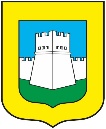 STRATEŠKI RAZVOJNI PLAN OPĆINE ZEMUNIK DONJI ZA  RAZDOBLJE 2023. -  2029. GODINEProjekt:STRATEŠKI RAZVOJNI PLAN OPĆINE ZEMUNIK DONJI ZA RAZDOBLJE 2023. – 2029. GODINENaručitelj:OPĆINA ZEMUNIK DONJIIzvršitelj: BDC d.o.o.Graščica 36 (ured Kruge 48)10000 ZagrebTim za realizaciju:1. Karlo Jurak2. Ivan LončaUVODNA RIJEČ OPĆINSKOG NAČELNIKAPoštovane sugrađanke i sugrađani, stanovnici Općine Zemunik Donji, pred vama se nalazi Strateški razvojni plan Općine Zemunik Donji za razdoblje 2023. – 2029. godine. To je glavni dokument gospodarskog, društvenog i komunalnog razvoja naše zajednice te određuje u kojim ćemo pravcima krenuti kako bismo postigli sliku željenog stanja za nekoliko godina. Važna je karakteristika ovog dokumenta da se temelji na promišljenom srednjoročnom planiranju koje uzima u obzir analizu trenutnog stanja, pomno razmatranje potreba i potencijala područja, kako bi se mogli postaviti realni ciljevi, odrediti prioritetna područja javne politike i utvrditi potrebni koraci za njihovo ostvarenje. Razvojna strategija naročito je važna u kontekstu iskorištavanja potencijala EU fondova za financiranje lokalnih razvojnih projekata koji se često ne mogu realizirati samo općinskim sredstvima. U tom smislu, u srednjoročnom razvojnom dokumentu valja isplanirati i kvalificirati one aktivnosti i projekte za koje se može očekivati njihova realizacija korištenjem različitih sredstava, a naročito EU fondova. Ovaj je trenutak bio posebno pogodan za pisanje razvojne strategije jer ulazimo u novo programsko-financijsko razdoblje u kojemu će kroz različite mehanizme i operativne programe biti na raspolaganju širok spektar mogućnosti financiranja projekata i aktivnosti.Ovaj je dokument izrađen metodom inkluzivnog i participativnog strateškog planiranja, što znači da je riječ o dokumentu koji je plod zajedničkog rada i suradnje širokog kruga ljudi. Taj se partnerski pristup temelji na skupljanju informacija i davanju prijedloga „odozdo“ – od samih građana te predstavnika javnog, privatnog i civilnog sektora u općini. Time je osigurana demokratičnost i participativnost cijelog procesa, usmjerenost na dobrobit cijele zajednice.Upravo vođeni tom idejom da zajedno možemo učiniti život boljim, a vlastite aktivnosti i projekte uspješnijima, ova razvojna strategija neka nam bude nit vodilja i glavni orijentir u nadolazećem izazovnom i perspektivnom razdoblju.Općinski načelnik, Ivica Šarić							           Zemunik Donji, lipanj 2023.Sadržaj:  1. UVOD.........................................................................................................................5     1.1. Temeljne odrednice..................................................................................................................5      1.2. Metodologija izrade i struktura..............................................................................................6            1.2.1. Metodološki pristup strukturi...........................................................................................6            1.2.2. Organizacija izrade ..........................................................................................................8            1.2.3. Vremenski plan izrade......................................................................................................82. ANALIZA STANJA.................................................................................................10     2.1. Opći opis područja..................................................................................................................11            2.1.1. Smještaj, geoprometni položaj i osnovne prostorne karakteristike.................................11            2.1.2. Klimatska i geomorfološka obilježja...............................................................................13             2.1.3. Kratki povijesni pregled..................................................................................................14     2.2. Stanovništvo.............................................................................................................................15            2.2.1. Opći demografski pokazatelji..........................................................................................15            2.2.2. Prirodno kretanje stanovništva........................................................................................16            2.2.3. Prostorno kretanje stanovništva.......................................................................................17            2.2.4. Dobno-spolna struktura stanovništva..............................................................................18            2.2.5. Etnička i vjerska struktura stanovništva..........................................................................19     2.3. Infrastruktura.........................................................................................................................20            2.3.1. Prometna infrastruktura..................................................................................................20            2.3.2. Energetska infrastruktura................................................................................................22            2.3.3. Vodoopskrba i odvodnja.................................................................................................22            2.3.4. Telekomunikacije i internet.............................................................................................23            2.3.5. Gospodarenje otpadom i zaštita okoliša..........................................................................23     2.4. Gospodarstvo...........................................................................................................................26            2.4.1. Opće gospodarske značajke............................................................................................26            2.4.2. Tržište rada......................................................................................................................29            2.4.3. Poduzetništvo i obrtništvo. Poslovno okruženje..............................................................33            2.4.4. Poljoprivreda...................................................................................................................34            2.4.5. Turizam...........................................................................................................................36     2.5. Društvene i kulturne djelatnosti.............................................................................................37            2.5.1. Odgoj i obrazovanje.........................................................................................................37             2.5.2. Zdravstvo i socijalna skrb................................................................................................40            2.5.3. Civilno društvo. Kultura i sport.......................................................................................40     2.6. Kulturno-povijesna baština....................................................................................................422.6.1. Kulturno-povijesna dobra i znamenitosti.........................................................................433. SWOT ANALIZA....................................................................................................444. RAZVOJNE POTREBE I POTENCIJALI...........................................................495. STRATEŠKI OKVIR..............................................................................................52    5.1. Vizija.........................................................................................................................................52      5.2. Posebni ciljevi, prioriteti javne politike i mjere....................................................................53     5.3. Opis mjera................................................................................................................................57     5.4. Usklađenost sa strateškim dokumentima više razine...........................................................726. PROVEDBENI OKVIR...........................................................................................75    6.1. Institucionalni okvir................................................................................................................75     6.2. Financijski okvir......................................................................................................................777. OKVIR ZA PRAĆENJE I VREDNOVANJE........................................................80POPIS SLIKA, TABLICA I GRAFIKONA....................................................821. UVODUvodni dio Strateškog razvojnog plana Općine Zemunik Donji za razdoblje od 2023. do 2029. godine (u nastavku: Strateški razvojni plan) donosi temeljne odrednice dokumenta i metodologiju njegove izrade, uzimajući u obzir institucionalni, vremenski i zakonski okvir.      	1.1. TEMELJNE ODREDNICE Strateški razvojni plan Općine Zemunik Donji za razdoblje 2023. – 2029. godine temeljni        je strateški dokument koji na osnovi trenutnog stanja Općine Zemunik Donji definira ključne elemente za njezin daljnji gospodarski i društveni razvoj te opisuje načine provedbe definiranih razvojnih ciljeva, prioriteta javne politike i mjera. Ovaj je strateški dokument usklađen s drugim važećim strateškim dokumentima Općine Zemunik Donji (Provedbeni program Općine Zemunik Donji za 2021. – 2025., Prostorni plan uređenja Općine Zemunik Donji), županijskim Planom razvoja Zadarske županije 2021. – 2027. i Nacionalnom razvojnom strategijom Republike Hrvatske do 2030. godine (NRS 2030). U pripadajućim poglavljima Strateškog razvojnog plana opisana je ta usklađenost, odnosno način doprinosa ovog dokumenta nadređenim strateškim dokumentima, prvenstveno na županijskoj i nacionalnoj razini.Strateški razvojni plan dio je i europskog konteksta, odnosno razvojnih politika Europske unije za programsko razdoblje od 2021. do 2027. godine za koje je definiran višegodišnji financijski okvir, čime je Republici Hrvatskoj dano na raspolaganje preko 22 milijarde eura. To je ujedno i politički okvir jer se njime definiraju „krovne“ kohezijske politike (pametnija, zelenija, povezanija, socijalnija i Europa bliža građanima).  Ovaj je dokument izradila tvrtka BDC d.o.o. iz Zagreba, a uključivala je sveobuhvatno sagledavanje potreba i potencijala općine, radionice inkluzivnog i participativnog strateškog planiranja s dionicima (partnerskim vijećem) te intenzivnu izmjenu informacija i konzultacija s čelništvom Općine, prije svega s Načelnikom. Izrada   strateškog dokumenta započela je pripremom analitičkog dijela dokumenta u ožujku 2023. godine, a aktivnosti izrade uključivale su i provedbu participativne radionice s predstavnicima javnog, privatnog i civilnog sektora te političkih predstavnika općine, koji su svojim aktivnim sudjelovanjem pridonijeli identificiranju glavnih razvojnih problema, potencijala, izradi SWOT analize te definiranju ciljeva, prioriteta i mjera razvoja. Radionica se održala u prostorijama Općine Zemunik Donji 1. ožujka 2023. godine. Strateški razvojni plan urađen je u skladu sa Zakonom o sustavu strateškog planiranja i upravljanja razvojem Republike Hrvatske (NN 123/2017) i Uredbom o smjernicama za izradu akata strateškog planiranja od nacionalnog značaja i od značaja za jedinice lokalne područne (regionalne) samouprave (NN 89/2018).  Osim tih dvaju glavnih akata koji uređuju strateško planiranje na razini jedinica lokalne samouprave (dalje: JLS), zakonodavni okvir izrade Strateškog razvojnog plana određen je i Zakonom o regionalnom razvoju Republike Hrvatske (NN 118/18), Zakonom o proračunu (NN 144/21) i Zakonom o lokalnoj i područnoj (regionalnoj) samoupravi (NN 144/20) te drugim aktima i pravilnicima koji se odnose na specifična mjesta koja se tiču pojedinih elemenata srednjoročnog akta strateškog planiranja.      	1.2. METODOLOGIJA IZRADE I STRUKTURA Strategija ili plan razvoja pojedine općine ili grada najvažniji je planski dokument jedinice lokalne i samouprave (JLS) kojom se detektiraju i određuju razvojne potrebe i potencijali, ciljevi i prioriteti razvoja te način njihova postizanja kroz mjere, aktivnosti i pripadajuće projekte s definiranim pokazateljima rezultata i ishoda, nositeljima aktivnosti i projekata, vremenskim rokovima te financijskim projekcijama. Da bi strateški razvojni plan bio primjenjiv, pristupa mu se po metodologiji participativnog i inkluzivnog strateškog planiranja.      	1.2.1. Metodološki pristup strukturi Tvrtka BDC d.o.o kao stručni nositelj izrade Strateškog razvojnog plana izrađuje ga kao dokument koji se sastoji od triju osnovnih cjelina: Analiza stanja, razvojnih potreba i potencijala analitički je dio strategije koji sadrži opis stanja kroz prikaz aktualnih podataka temeljenih na službenim izvorima i dopunjenih s recentnim spoznajama i činjenicama. U ovom se dijelu izrađuje i SWOT analiza, temeljena na provedenoj pripremnoj javnoj radionici u kojoj na najširoj osnovi sudjeluju ključni dionici lokalne zajednice prema načelu partnerstva. SWOT analizom prikazuju se prednosti i nedostaci (unutarnji čimbenici) te prilike i prijetnje (vanjski čimbenici) za promatrano područje te tako ona predstavlja temelj za definiranje razvojnih potreba i potencijala iz čega se razvija odgovarajući strateški okvir. Definiranje strateškog okvira proizlazi iz analitičkog dijela i predstavlja sustavno i stručno sačinjenu sintezu utvrđenih razvojnih potencijala u strukturiranu cjelinu koja se sastoji od strateških ciljeva, prioriteta i mjera, što je ujedno i podloga za konkretne aktivnosti i projekte u svojem institucionalnom, vremenskom i financijskom okviru.  Prilikom definiranja ukupnog strateškog okvira vodi se računa o usklađenosti sa strateškim dokumentima više razine (županijskim, nacionalnim, europskim itd.). Definiranje provedbenog okvira podrazumijeva određivanje nositelja, pokazatelja rezultata i ishoda, vremenskih rokova, financijskih sredstava i drugih načina provedbe definiranog strateškog okvira. To podrazumijeva i definiranje indikatora (mjerila) za procjenu učinaka, kao i organizacijskih kapaciteta za provedbu Strateškog razvojnog plana. Akcijski plan provedbe tablični je prikaz sačinjen na način da su njegovi elementi mjerljivi po godinama provedbe, s početnim i ciljnim vrijednostima, kako bi se omogućila kontinuirana procjena provedbe te opće praćenje ostvarivanja strateških ciljeva i vrednovanje rezultata.  Ostale cjeline u dokumentu određene su, ili specifičnostima područja, ili općim zakonodavnim okvirom kojemu podliježu svi akti strateškog planiranja. U tom je smislu zadan okvir za praćenje i vrednovanje. Prema tome, dokument Strateškog razvojnog plana sastavljen je prema metodološkom slijedu izrade po poglavljima kako slijede: 1. Uvod (temeljne odrednice, metodologija izrade); 2. Analiza stanja (opis područja, stanovništvo, gospodarstvo, infrastruktura, društvene i kulturne djelatnosti, kulturno-povijesna i prirodna baština); 3. SWOT analiza; 4. Razvojne potrebe i potencijali; 5. Strateški okvir (vizija, posebni ciljevi, prioriteti javne politike i mjere, opis mjera s aktivnostima i strateškim projektima, usklađenost sa strateškim dokumentima više razine); 6. Provedbeni okvir (institucionalni, vremenski i financijski okvir, akcijski plan provedbe); 7. Okvir za praćenje i vrednovanje.1.2.2. Organizacija izrade Tri su razine na kojima se organizira izrada Strateškog razvojnog plana: aplikativno-korisnička razina, koordinacijsko-operativna razina i upravljačko-nadzorna razina. Sve tri razine podrazumijevaju konstantnu međusobnu interakciju, participativni rad, što se odnosi i na nositelja izrade. Aplikativno-korisnička razina jest razina u koju se ubrajaju najširi slojevi individualnog i organiziranog društvenog i gospodarskog života općine i njezina okruženja, prema načelu partnerstva i participacije. Koordinacijsko-operativna razina podrazumijeva međusobnu intenzivnu komunikaciju i interakciju između predstavnika Općine i stručnog nositelja izrade Strateškog razvojnog plana s predstavnicima upravnog, političkog, gospodarskog, i društvenog života općine kao i s drugim zainteresiranim građanima. Upravljačko-nadzornu razinu čini načelnik Općine kao službeni predstavnik i izvršni nositelj vlasti u Općini, zajedno sa svojim stručnim službama.Slika 1. Organizacija izrade Strateškog razvojnog plana; vlastita izrada      	1.2.3. Vremenski plan izrade Vremenski raspored aktivnosti pojedinih faza obuhvaća ukupno šest koraka (faza). Prva faza jest inicijalnog karaktera i podrazumijeva dogovor oko aktivnosti i sustava komunikacije te definiranje hodograma aktivnosti te usvajanja metodologije izrade. Druga faza podrazumijeva organizaciju participativne radionice s predstavnicima aplikativno- korisničke razine. Na radionici se izrađuje SWOT analiza za cijelo područje općine te za pojedine sektore kako je to predviđeno u analitičkom dijelu te se time utvrđuju razvojne potrebe i potencijali. Treća faza odnosi se na definiranje strateškog okvira razvoja općine i počinje s radionicom na kojoj se utvrđuju svi potrebni elementi strateškog okvira (vizija, misija, ciljevi, prioriteti i mjere).  Nakon radionice slijedi, uz stalnu međusobnu komunikaciju, pisanje dijela Strateškog razvojnog plana o strateškom okviru čime se sintetiziraju dosadašnji zaključci s participativnih radionica.Četvrta faza uključuje izradu radne verzije nacrta Strateškog razvojnog plana. Ona se potom usklađuje i međusobno koordinira s ostalim dionicima na svim organizacijskim razinama te iz toga proizlazi nacrt Strateškog razvojnog plana spreman za daljnju proceduru.Petu fazu čini javno savjetovanje o prijedlogu Strateškog razvojnog plana, ako za to postoji potreba ili zakonski okvir.U šestoj fazi sumiraju se komentari iz javnog savjetovanja te se na kraju te faze Općini kao naručitelju dostavlja konačna verzija Strateškog razvojnog plana. 2. ANALIZA STANJAAnalizom podataka i okruženja provedene su aktivnosti za procjenu postojećeg stanja u kojem se općina Zemunik Donji nalazi. Potpuna analiza stanja uključuje sljedeće komponente:Opći opis područja: geografski smještaj, geoprometni položaj, osnovne prostorne karakteristike, klimatska i geomorfološka obilježja, kratki povijesni pregledStanovništvo: opći demografski pokazatelji, prirodno i prostorno kretanje stanovništva, biološka (dobno-spolna), obrazovna te etnička i vjerska struktura stanovništvaInfrastruktura: prometna infrastruktura, energetska infrastruktura (elektroenergetika, plinoopskrba, alternativni i obnovljivi izvori energije), vodoopskrba i odvodnja, telekomunikacije i internetska mreža, gospodarenje otpadom i zaštita okolišaGospodarstvo: opće gospodarske značajke, tržište rada, poduzetništvo i obrtništvo s poslovnim okruženjem, poljoprivreda, turizam Društvene i kulturne djelatnosti: odgoj i obrazovanje, zdravstvo i socijalna skrb, kultura i sport, civilno društvoKulturno-povijesna i prirodna baština: kulturno-povijesna dobra i znamenitosti, poznate ličnosti, etnografska obilježja, prirodne i krajobrazne specifičnostiPod navedenim se podrazumijeva prikupljanje informacija o sadašnjem stanju i poziciji općine u namjeri da te informacije posluže kao oslonac za donošenje odluka o tome koje će mjere poduzeti i u kojem smjeru Općina Zemunik Donji treba djelovati i razvijati se.Budući da je okruženje uglavnom turbulentno, kompleksno i sklono promjenama, analiza stanja vrlo je značajna. Analiza stanja podrazumijeva razumijevanje konteksta i okoline, predviđanje budućih trendova u okruženju, kao i procjenu kapaciteta Općine Zemunik Donji za ostvarivanje postavljenih ciljeva. Također omogućava izbjegavanje kriznih situacija općine te pripremljenost u neizvjesnim situacijama i spremniji odgovor na promjene u vanjskom okružju.2.1. OPĆI OPIS PODRUČJAOpis područja sadrži osnovne geoprometne, povijesne, klimatske i geomorfološke značajke        općine Zemunik Donji.2.1.1. Smještaj, geoprometni položaj i osnovne prostorne karakteristikeZadarska županija ima ukupnu površinu 3.646 km2, a smještena je na središnjem dijelu hrvatske obale Jadrana. Određena svojim prirodnim položajem u Republici Hrvatskoj, Zadarska županija postaje i značajna prometna poveznica; povezana je državnim cestama i autocestom A1 Zagreb – Split (tzv. Dalmatina), zračnim linijama (Zračna luka Zadar), trajektnim vezama s Anconom u Italiji (iz grada Zadra) te željezničkim pravcima s ostatkom Hrvatske.Geografski sa strane mora, županiju okružuju cresko-lošinjska, kornatska, žutsko-sitska, te murterska otočna skupina. S kopnene strane, okružena je planinskim lancem Dinarida, odnosno masivom Velebita, Ličkim sredogorjem, Plješivicom, i Uilicom (BiH), te sjevernodalmatinskom zaravni. Posebnost županijskog područja jest brojnost otoka, kanala, morskih prolaza, duboko uvučene morske površine u kopno, razvedena obala, plodna zona Ravnih kotara i krš brdsko-planinskog prostora. Administrativno, graniči sa Šibensko-kninskom županijom na jugu i jugoistoku, Primorsko-goranskom županijom na sjeveru i sjeverozapadu (morsko-otočna strana) i Ličko-senjskom županijom na sjeveru i sjeveroistoku. Na istoku Zadarska županija graniči s Bosnom i Hercegovinom, dužina granice je 24 km, a međunarodna morska granica s Italijom, prema zapadu, iznosi 83,43 km. Zadarska županija ima veliki značaj i ulogu u prometnom povezivanju sjevera i juga Hrvatske, također ima najduže obalno područje (od blizine kvarnerskog otočja na sjeveru sve do otoka šibenskog arhipelaga na jugu) u Republici Hrvatskoj što za Zemunik čini veliku važnost. Općina Zemunik Donji nalazi se na području Ravnih kotara, na najvećoj plodnoj zaravni Primorske Hrvatske i Zadarske županije. Osim izrazite plodnosti Ravnih kotara, ovaj prostor ima izuzetno dobar geoprometni položaj i ta dva čimbenika glavna su uzdanica razvoja općine. Ravnokotarski zaobalni prostor obuhvaća 6 općina (Poličnik, Zemunik Donji, Galovac, Škabrnja, Polača, Stankovci) i 1 grad (Benkovac) te broji nešto manje od 20.000 stanovnika. Na hrvatskom primorju malo je tako prostranih i plodnih krajeva kao što su Ravni kotari koji zbog svojih geomorfoloških obilježja i klimatskih uvjeta predstavljaju izniman razvojni resurs. Na prostoru općine se nalazi zračna luka u čijoj neposrednoj blizini je i autoput, a željeznički terminali i pomorska luka su također jako blizu, na udaljenostima manjim od 15 kilometara.Izuzetan geoprometni položaj općine Zemunik Donji koji se ostvaruje povezanošću na autocestu A1 kroz čvor Zadar 2 koji se nalazi na području naselja Zemunik Gornji, Zračne luke Zadar koja se nalazi na prostoru općine, te brze cestu koja vodi do putničko-trajektne luke „Zadar-Gaženica“. Zadarska županija je teritorijalno organizirana u 34 jedinice lokalne samouprave, odnosno 6 gradova i 28 općina od kojih je jedna Općina Zemunik Donji.  Prema NUTS klasifikaciji Zemunik pripada HR NUTS 2 regiji Jadranska Hrvatska, dok prema podacima MRRFEU-a iz 2019. godine, indeks razvijenosti od 101,094 Zemunik svrstava u 5. skupinu jedinica lokalne samouprave (zadnja četvrtina iznadprosječno rangiranih JLS-ova). Slika 2. Karta Zadarske županije sa svim JLS-ovima; izvor: Prostorni plan Zadarske županije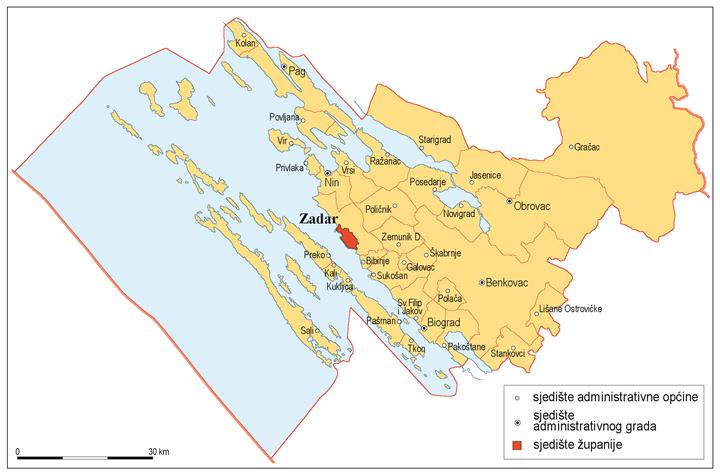 Središte općine Zemunik Donji dijeli nešto više od 8 km zračne linije od mora. Sa zapadne i sjeverne strane graniči s općinom Poličnik, s gradom Benkovcem s istočne i sjeverne strane, na jugu graniči s općinama Bibinje, Sukošan i gradom Zadrom s jugozapadne strane, a na istoku i jugoistoku s općinama Galovac i Škabrnja. Najbliže gradsko središte općini Zemunik Donji je grad Zadar, koji je ujedno i županijsko središte, udaljeno tek 12 km od iste. Površina općine Zemunik Donji iznosi 54,59 km² ili 1,56% ukupne površine Zadarske županije. Smještaj općine Zemunik Donji na prijelazu između dvije značajne prostorno-razvojne cjeline Zadarske županije – otoka zadarskog arhipelaga i ravnokotarskog zaobalnog prostora – daje   mu mnoge prilike i potencijale za razvoj i podizanje kvalitete života. Da postoji takav trend, dokazuju i demografski podaci koji pokazuju da je u međupopisnom razdoblju došlo do povećanja broja stanovnika i da Zemunik bilježi porast od 5%.  	2.1.2. Klimatska i geomorfološka obilježjaKlimatske osobine prostora općine Zemunik Donji dio su klimatskih osobina šire primorske i unutrašnjosti primorske Hrvatske, koje karakterizira homogenost klimatskih osobina čemu su doprinijele reljefne osobine. Radi se o submediteranskoj klimi, pod djelomičnim utjecajem umjereno kontinentalne klime koju karakteriziraju topla ljeta i blaže zime, ali bez značajnih ekstrema (temperature su nešto ipak veće i zimi i ljeti u odnosu na karakteristične primjere umjerene kontinentalne klime). Na tu blagost zime utječe submediteransko klimatsko obilježje. Srednje mjesečne temperature zraka rastu kontinuirano od najniže u siječnju (5 C) do najviše u srpnju (23 C). Godišnja suma insolacije kreće se između 2.100 i 2.600 sati godišnje, pri čemu najmanje u zimskim mjesecima, a najviše u ljetnim i kasnim proljetnim mjesecima. Nizina kraja utječe i na oskudnost padalina, za razliku od brdovitije unutrašnjosti u kojoj se lakše odvija proces kondenzacije. Najmanje je padalina ljeti, a najviše u jesenskom periodu. Tuča i druge ekstremnije vremenske pojave relativno su rijetke. Većim udaljavanjem od obale, odnosno utjecaja maritimnosti, veće su šanse za manje sunca, više padalina i niže temperature. Vjetrovi su manje zastupljeni nego na obali, a glavna im je karakteristika izmjena juga i bure, dok maestrala koji olakšava ljetne vrućine ovdje nema, pa često budu ljeti problem visoke temperature i suhoća zraka. Reljefno je prostor općine Zemunik Donji tipičan je predstavnik ravničarskog prostora Ravnih kotara koji su se smjestili između sjevernodalmatinske obale i brdskog područja Bukovice u unutrašnjosti sjeverne Dalmacije. Na tom ravničarskom prostoru tek na samim rubovima uzdižu se brežuljci koji ne prelaze više od 200 m nadmorske visine. Na području općine Zemunik Donji najviša je točka na krajnjem sjeveroistoku općine 153,4 m u naselju Zemunik Gornji. Prosječna nadmorska visina u općini po naseljima iznosi – Zemunik Donji 92 m, Zemunik Gornji 105 m i Smoković 95 m. Dominantne su stijene vapnenačkog porijekla gornjokredne i tercijarne starosti koje se pružaju u smjeru sjeverozapad-jugoistok, što je tzv. dinarski pravac pružanja. Udoline, koje se pružaju poprečnim pravcem (jugozapad-sjeveroistok) građene su od lapora i pješčenjaka iz eocenskog geološkog perioda. Osim vapnenačkih stijena prisutni su i dolomiti. Zajednička odlika svih sedimenata jest njihov postanak – nastali su u moru u različitim paleografskim uvjetima – karbonati su se taložili u mirnom, plitkom i toplom moru, a klastiti već pod utjecajem kopnenog materijala. Valovita je izmjena antiklinala (vapnenačke uzvisine) i sinklinala (rastresite udoline) najznačajniji morfostrukturni faktor u gospodarskom razvoju po čemu se Ravni kotari i ističu kao plodno područje Dalmacije i Primorja općenito. Dominantne biljne zajednice jesu nisko bilje, uglavnom submediteransko raslinje, često pretvoreno u šikaru, šibljak i kamenjar, a šume nisu značajnije prisutne i ne čine toliki vegetacijski faktor. Kroz općinu Zemunik Donji ne protječu vode. Slika 3. Krajolik općine Zemunik Donji sniman odozgo; izvor: zemunik.hr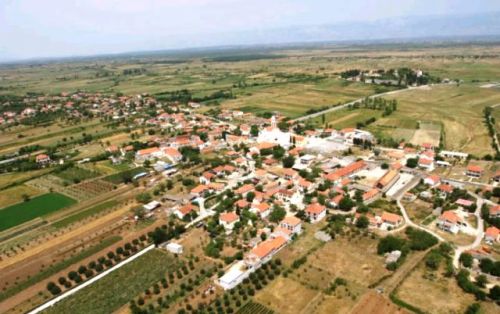 	2.1.3. Kratki povijesni pregledZemunik se prvi put spominje kao Se-lmeni već u 13. stoljeću. U 14. stoljeću tu se nalazila utvrda kralja Ludovika I. Anžuvinca kada je 1346. godine pritekao u pomoć Zadranima protiv Mlečana, a iz dokumenata iz 1368. vidi se da je Zemunik bio u vlasništvu zadarske komune te su se kod tadašnje crkve Svetog Jakova održavali sastanci predstavnika Zadra i Hrvatskog kraljevstva. Godine 1409. u prodaji Dalmacije Ladislava Napuljskog i Zemunik potpada pod vlast Mlečana. U vrijeme turskih prodora Venecija popravlja i gradi niz utvrda, pa se tako gradi i Zemunik koji je u to doba u vlasništvu obitelji Venier (po njima je nazvan današnji Vinjerac, naselje na području općine Posedarje u Velebitskom kanalu). Arhivski dokument upućuje na to da je izgrađena vojna utvrda, revelin (ograđeni prostor za smještaj ljudi i stoke) i jarak uokolo svega toga. Od 1570. godine Zemunik je pod vlašću Turaka koji na njemu podižu snažnu utvrdu koja je imala status kasabe. Godina 1647. i 1683. najveći je dio Zemunika razoren i uništen požarom. Poslije odlaska Turaka Zemunik je od 1729. sjedište serdara koji je bio spona između mletačkih vlasti i naroda, a mijenjale su se mletačka, kratkotrajna francuska te, najdulje, austrijska vlast sve do propasti zajedničke države Austro-ugarske monarhije 1918. godine. Nakon Prvog svjetskog rata područje Zemunika Donjeg u sastavu je Kraljevine SHS/Kraljevine Jugoslavije, 1941. godine Rimskim ugovorima potpada pod vlast fašističke Italije zajedno s ostatkom zadarskog i šibenskog prostora, sve do njezine kapitulacije kada na to područje dolaze Nijemci, da bi pobjedom partizana i savezničkih snaga 1945. godine Zemunik Donji postao dijelom nove socijalističke Jugoslavije.U Domovinskom ratu Zemunik Donji nalazio se na samoj liniji obrane prema agresorskim položajima, a uspješno je obranjen 3. siječnja 1992. godine, što je danas i spomendan obrane Zemunika. Taj su dan JNA i srpske paravojne formacije napale Zemunik, oštetile kulturno-povijesnu baštinu i infrastrukturu, no mjesto je uspješno obranjeno aktivnošću malobrojnih hrvatskih branitelja. U obrani Zemunika život je izgubilo 24 branitelja. 2.2. STANOVNIŠTVO Poglavlje o stanovništvu donosi opće demografske pokazatelje, podatke o prirodnom kretanju stanovništva (prirodni prirast, natalitet, mortalitet i dr.), prostornom kretanju stanovništva (doseljeni i odseljeni kroz godine), dobno-spolnoj, obrazovnoj te etničkoj i vjerskoj strukturi stanovništva.	2.2.1. Opći demografski pokazateljiNa području općine Zemunik Donji, na temelju podataka Popisa stanovništva iz 2021. godine Državnog zavoda za statistiku (DZS), popisano je 2.159 stanovnika, što je u odnosu na prethodni Popis 2011. rast od 99 stanovnika (2.060 stanovnika popisano je 2011. godine), čime je nastavljen kontinuiran rast stanovništva koji traje od 2001. godine kada je popisano 1.903 stanovnika. Valja napomenuti da je tih 1.903 stanovnika bilo najmanje još od 1890. godine kada je popisano 1.742 stanovnika, a nakon čega je broj stanovnika rastao do svog vrhunca od 4.960 godine 1961., a veliki je pad uslijedio nakon 1991. godine (popisano 4.657 stanovnika, u odnosu na 1.903 stanovnika 2001. godine), što je posljedica ratnih stradanja i problema s tranzicijom u novi ekonomski, politički i upravni sustav. Gustoća naseljenosti jest 39,55 stanovnika po km2, što čini općinu Zemunik Donji ispodprosječno naseljenom s obzirom na prosjek Zadarske županije (cca 47 st./km2). Po naseljima općine Zemunik Donji broj stanovnika jest sljedeći: Zemunik Donji – 1.557 stanovnika, Zemunik Gornji – 437 stanovnika, Smoković – 165 stanovnika.Grafikon 1. Kretanje broja stanovnika u općini Zemunik Donji 1857. – 2021.; izvor: DZS, obrada autora2.2.2. Prirodno kretanje stanovništvaPrirodno kretanje stanovništva gleda se prema zadnjim dostupnim podacima Državnog zavoda za statistiku iz 2021. godine kada je zabilježen prirodni prirast od 4 (27 rođenih u odnosu na 23 umrla), što čini vitalni indeks općine (živorođeni na 100 umrlih) 117,4 te čime se ona natprosječno uzdiže u odnosu na vitalni indeks Zadarske županije (65,3) i Republike Hrvatske (58,2). Ovaj pozitivni demografski pokazatelj ujedno je i najveći potencijal kraja.Tablica 1. Prirodno kretanje stanovništva općine Zemunik Donji 2021. godine; izvor: DZS, obrada autora	2.2.3. Prostorno kretanje stanovništvaProstorno kretanje stanovništva promatra se prema doseljenom i odseljenom stanovništvu u 2021. godini prema podacima DZS-a. Ukupno doseljeno i odseljeno stanovništvo dijeli se prema doseljenima/odseljenima iz/u drugi grad/općinu iste županije, iz/u drugu županiju te iz/u inozemstvo. Prema tome, u 2021. godini u općinu Zemunik Donji nešto je više stanovnika odselilo (51), nego što je doselilo (42), po čemu je ispod prosjeka Zadarske županije u koju se, u toj godini, ipak nešto više ljudi doselilo, nego što se odselilo. Valja napomenuti da na ukupnu sumu dosta utječu i unutarnje migracije, pa iseljavanje iz jednog grada ili općine nije dovoljno dobar pokazatelj ukupnog trenda na široj razini (županijskoj ili nacionalnoj). Tablica 2. Prostorno kretanje stanovništva općine Zemunik Donji 2021. godine; izvor: DZS, obrada autora2.2.4. Dobno-spolna struktura stanovništvaPodaci o dobno-spolnoj strukturi stanovništva ukazuju na to da je najviše stanovnika općine Zemunik Donji u kontingentu radno sposobnog stanovništva (15 do 64 godine života), ali stariji od 65 godina pretežu nad mlađima, što ukazuje na postepeno starenje stanovništva izraženo i indeksom starenja (164,6). Prosječna je starost (44,7) nešto malo viša od županijskog (44,6) i nacionalnog prosjeka (44,3). Omjer muškog i ženskog stanovništva u ukupnoj je populaciji praktički podjednak, kao i u radno sposobnom stanovništvu, eventualno se može izdvojiti blaga dominacija muškog stanovništva u najmlađoj i ženskog u najstarijoj populaciji.  Tablica 3. Stanovništvo općine Zemunik Donji prema spolu i dobi 2021. godine; izvor: DZS, obrada autora,Grafikon 2. Struktura stanovništva općine Zemunik Donji prema glavnim dobnim skupinama 2021. godine; izvor: DZS, obrada autora	2.2.5. Etnička i vjerska struktura stanovništvaU etničkoj strukturi stanovništva dominiraju Hrvati s udjelom od 92,73%, dok su Srbi najbrojnija nacionalna manjina s udjelom od 5,19% u stanovništvu, dok ostalih ima 2,08%. Vjerska struktura stanovništva uglavnom odražava etničku strukturu – s udjelom rimokatolika od 86,48%, pravoslavaca 5,6% te s oko 5% ostalih (ostali kršćani, agnostici, neopredijeljeni i sl.). Grafikon 3. Etnička struktura stanovništva općine Zemunik Donji 2021. godine; izvor: DZS, obrada autoraGrafikon 4. Vjerska struktura stanovništva općine Zemunik Donji 2021. godine; izvor: DZS, obrada autora2.3. INFRASTRUKTURAPregled infrastrukture u općini Zemunik Donji uključuje pregled prometne i energetske infrastrukture, vodoopskrbe i odvodnje, vezne i digitalne infrastrukture (telekomunikacije i internet) te gospodarenja otpadom i s tim povezane zaštite okoliša. Drugim riječima, poglavlje o infrastrukturi odnosi se na tehničku strukturu i pripadajuće sisteme koji održavaju život društva u zajednici. 	2.3.1. Prometna infrastrukturaPrometna infrastruktura obuhvaća infrastrukturu za cestovni, željeznički, zračni i poštanski promet.Cestovni prometOpćinom Zemunik Donji prolaze 4 državne, 4 županijske, 3 lokalne ceste, mreža nerazvrstanih cesta te najznačajnija prometnica – autocesta A1 (Zagreb – Split – Dubrovnik) s čvorom Zadar 2. Autocesta A1 ima lokalni, regionalni i nacionalni značaj – lokalno povećava razvojne šanse za sve općine i gradove kroz koje prolazi, regionalno povezuje sjever i jug Hrvatske, a nacionalno povezuje cijelu Hrvatsku s međunarodnim prometnim tokovima, izuzetno važnima ponajviše za turizam. Od državnih cesta posebno valja izdvojiti D502 koja povezuje Zemunik Donji sa Zadrom i Obrovcem, D424 koja je priključna cesta grada Zadra i putničko-trajektne luke Gaženica na autocestu A1 (preko čvora Zadar 2). Županijske i lokalne ceste povezuju međusobno naselja općine Zemunik Donji i obližnja, susjedna naselja u susjednim općinama. Mjesna ulična mreža nerazvrstanih cesta uska je i nije tehnički povoljna, a što je uvjetovano i postojećim stupnjem razvoja općine i samim imovinsko-pravnim odnosima.Povezanost naselja općine Zemunik Donji i prema ostalim općinama te gradu Zadru osigurana je lokalnim i međugradskim autobusnim linijama čije je prometovanje nedovoljno učestalo da bi adekvatno zadovoljilo potrebe stanovništva – naročito zbog putovanja u Zadar iz obrazovnih, radnih, zdravstvenih i drugih potreba. Državne ceste:D56 (Tromilja – Benkovac – Skradin – Drniš – Muć – Klis – Grlo (D1))D422 (Babindub (D424) – Zračna luka Zadar)D424 (Zadar-luka Gaženica – Zadar 2 (A1))D502 (Zemunik Donji (D56) – Smilčić – Karin (D27))Županijske ceste:Ž6011 (Nin (D306) – Murvica – Zemunik Donji (Ž6040))Ž6021 (Ž6014 – Zemunik Gornji – Škabrnja – Zapužane – Miranje (Ž6064))Ž6040 (Tromilja (D424) – Sukošan (D8))Ž6278 (Zemunik Donji (D502) – Benkovac – Skradin – A.G. Grada Šibenika)Lokalne ceste:L63065 (Potkosa (Ž6021) – Goleš – Ž6040)L63112 (Zemunik Donji (Ž6040) – Ž6044)L63173 (Smrdelj (Ž6011 – Senj)Željeznički prometKroz općinu Zemunik Donji ne prolaze željezničke pruge. U neposrednoj blizini prolazi pruga Knin – Zadar sa stanicama u Galovcu, Sukošanu i Škabrnji.  Poštanski prometPoštanski promet odvija se postojećom jedinicom poštanske mreže u Zemuniku Donjem gdje se pošta skuplja, razrađuje, organizira i šalje u Zadar kao glavni poštanski centar županije. Zračni prometNa području općine Zemunik Donji nalazi se Zračna luka Zadar kao važno zračno prometno čvorište u Dalmaciji koje služi povezivanju Dalmacije i Like s ostalim dijelovima Hrvatske i svijeta, pa tako ima i veliki turistički značaj. U Domovinskom ratu devastirana, a kasnije u potpunosti obnovljena. U vlasništvu je 55% Republike Hrvatske, 20% Zadarske županije, 20% Grada Zadra te svega 5% Općine Zemunik Donji na čijem se teritoriju nalazi. Cjelogodišnje zračne linije uključuju minimalno dvije dnevno: Zadar – Zagreb i Zadar – Pula – Zagreb, a u ljetnom se sezonskom periodu broj linija redovno povećava, kao i broj putnika (rast je kontinuiran od travnja do listopada). Na svom vrhuncu veza Zračne luke Zadar s europskim destinacijama ima čak 29 (npr. München, Barcelona, Marseille, Pariz, Frankfurt, London, Berlin, Oslo, Dublin, Stockholm, Bern, Varšava itd.). Godišnji prihodi od Zračne luke po osnovi komunalne naknade iznose 57.196,20 eura. 	2.3.2. Energetska infrastrukturaEnergetski sustav općine Zemunik Donji čine elektroenergetika i plinoopskrba, dok alternativni i obnovljivi izvori energije još nisu zaživjeli na odgovarajućoj razini, ali se njihovo korištenje sve više potiče. Prije svega će u općini Zemunik Donji to biti moguće sve raširenijom upotrebom solarnih kolektora.  Elektroopskrba se odvija preko elektroenergetskog sustava Zadarske županije. Jednim rubnim dijelom općine prolazi visokonaponski dalekovod od 110 kV Obrovac – Nin – Zadar. Glavni čvorovi (trafostanice) opskrbe jesu:TS 110/10(20) kV Zadar CentarTS 110/10(20) kV BenkovacTS 35/10 kV Zadar 1TS 35/10 kV Zadar 4Lokalne kabelske i nadzemne mreže napona 10 kVPodručje Zadarske županije opskrbljuje se plinom iz magistralnog plinovoda Bosiljevo – Split, odnosno regionalnih ogranaka prema Gračacu, Obrovcu, Benkovcu i Zadru.2.3.3. Vodoopskrba i odvodnja	Vodoopskrba stanovništva općine Zemunik Donji jest na prilično zavidnoj razini i riješena je praktički u potpunosti – gotovo svi stanovnici imaju vodovodni priključak koji datira unazad 30 godina u Zemuniku Donjem. To je ukupno preko 95% pokrivenosti stanovništva vodovodom. Na vodovod nije priključeno jedino nekoliko kućanstava koja se nalaze izvan naseljenih područja. U naselju Zemunik Gornji vodoopskrba je nešto novija – datira iz prošlog desetljeća, dok je jedino u naselju Smoković nešto lošije stanje vodne infrastrukture uslijed starosti i dotrajalosti cijevi i oštećene infrastrukture u ratu. Vodoopskrba svih naselja općine odvija se iz vodospremnika „Zemunik Gornji“ zapremnine 3.000 m3 u sklopu tzv. „Istočnog pravca“ regionalnog vodovoda, a regulacija razine vode u tom vodospremniku obavlja se putem crpne stanice „Grgurica“ u naselju Islam Latinski. „Istočni pravac“ ključan je za cjelokupnu vodoopskrbu općine Zemunik Donji, s još uvijek postojećim problem što se tiče naselja Smoković. Što se tiče odvodnog sustava, nad njim je nadležno trgovačko društvo Zemunik odvodnja d.o.o. u stopostotnom vlasništvu Općine. Ono je osnovano 2014. godine s ciljem izgradnje pogona za pročišćavanje otpadnih voda te za izgradnju kanalizacijskog sustava. Kanalizacijskom mrežom trenutno su pokrivena 92 kućanstva u centru naselja Zemunik Donji te Dom za odrasle osobe Zemunik koji ima otprilike 200 korisnika. Zemunik Gornji i Smoković nisu pokriveni kanalizacijskom mrežom.	2.3.4. Telekomunikacije i internetPreko RSS (Remote Subscriber Stage) digitalne komutacije općina Zemunik Donji vezana je na glavni komutacijski centar u Zadru putem postojećih magistralnih svjetlovodnih kabelskih sustava i koaksijalnog kabela. Mjesna telekomunikacijska mreža omogućava instaliranje telefonskih priključaka na razini općine te se izvodi podzemno, kroz postojeće prometnice, prema rasporedu komunalnih instalacija u trupu ceste.Prikaz korištenja brzina širokopojasnog interneta, koji objavljuje HAKOM, pokazuje da je 641 kućanstvo obuhvaćeno internetskom mrežom (1.915 stanovnika), a njih 38,22% brzinom širokopojasnog pristupa, pri čemu ih se najviše nalazi u kategoriji pristupnih brzina između 4 i 10 Mbit/s (15,76%), a najmanje koji imaju i više od 100 Mbit/s (0,47%). Općina je većinski pokrivena brzinom interneta do 30 Mbit/s (crveno na slici), dok se jedan dio nalazi i u kategoriji od 30 do 100 Mbit/s (plavo na slici). Internetom nisu pokrivena samo nekolicina izdvojenih kućanstava i objekata izvan naseljenih područja. Valja posebno napomenuti da je kroz projekte Europske unije WIFI4EU besplatnim internetom pokriven prostor centra Zemunika Donjeg i dio oko sportskog centra Zemunik Gornji. Slika 4. Statistički pregled korištenja brzine širokopojasnog pristupa kućanstava; izvor: HAKOM (9.5.2023.)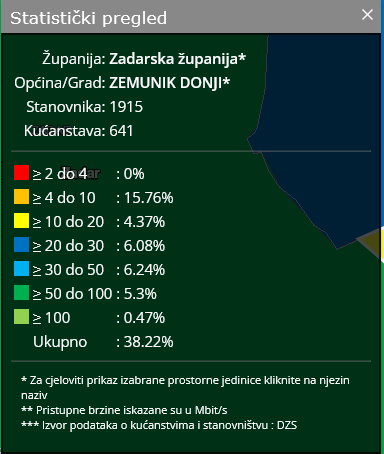 Slika 5. Dostupnost različitih brzina interneta u općini Zemunik Donji; izvor: HAKOM (9.5.2023.)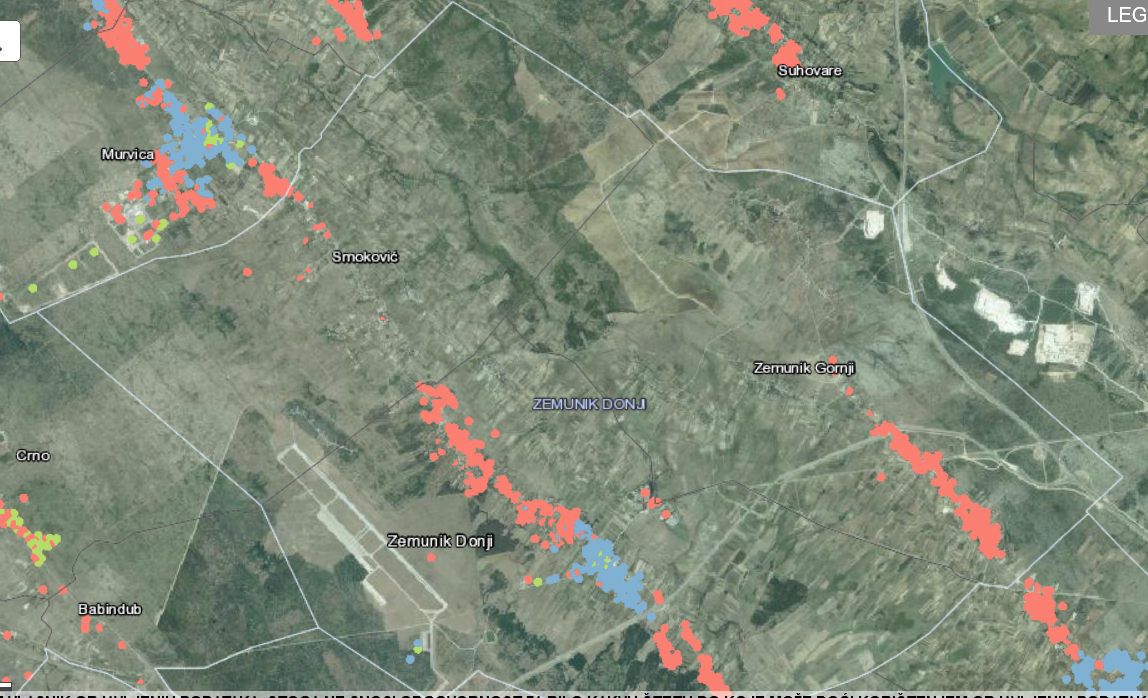 2.3.5. Gospodarenje otpadom i zaštita okolišaZa zbrinjavanje otpada na području općine Zemunik Donji zaduženo je zadarsko komunalno poduzeće Čistoća d.o.o. To je organizirano na način da se komunalni otpad odvozi i odlaže na odlagalište „Diklo“ u gradu Zadru. Komunalni (mješoviti) otpad odvozi se jednom tjedno, a u ljetnom periodu (od 15. lipnja do 15. rujna) odvozi se dvaput tjedno. Reciklabilni otpad odvozi se po frakcijama jednom tjedno. Glomazni otpad odvozi se besplatno do 2 m3 po pozivu korisnika. Tablica 4. Prikupljeni otpad u općini Zemunik Donji u 2022. godini; izvor: Čistoća d.o.o. Zadar2.4. GOSPODARSTVOPoglavlje o gospodarstvu sadržava pregled općih gospodarskih značajki općine Zemunik Donji, stupnja razvijenosti i u usporedbi s drugim pokazateljima, stanje na tržištu rada i pregled po gospodarskim djelatnostima – poduzetništvo i obrtništvo s poslovnim okruženjem, poljoprivreda i turizam – kao najvažnije gospodarske grane općine Zemunik Donji.2.4.1. Opće gospodarske značajke Glavna i dominantna gospodarska djelatnost u općini Zemunik Donji jest poljoprivreda, često još uvijek tradicionalnog karaktera, a od poljoprivrednih djelatnosti ističe se vinogradarstvo, maslinarstvo, voćarstvo i stočarstvo. Mala privreda, uglavnom orijentirana na obiteljska gazdinstva, nije otvorila širi prostor za razvoj većih industrijskih pogona, što je utjecalo na stopu zaposlenosti i uopće perspektivnosti cijelog područja. Turizam ima potencijala kao seoski, ruralni turizam, kako zbog poljoprivrede, tako i blizine velikih i masovnih turističkih središta. Također, važan je gospodarski oslonac i krupna prometna infrastruktura, na što ukazuje dobar geoprometni položaj Zemunika Donjeg i pozicioniranost Zračne luke Zadar, što čini općinu važnim prometnim čvorom u nacionalnim i međunarodnim razmjerima. U tom smislu, u razmatranju gospodarstva općine Zemunik Donji posebno će u fokusu biti poljoprivreda, malo i srednje poduzetništvo i obrtništvo te turizam.Razvojno gledajući, valja obratiti pozornost na neke standardne parametre koji se utvrđuju u skladu sa Zakonom o regionalnom razvoju Republike Hrvatske. Ministarstvo regionalnoga razvoja i fondova Europske unije (MRRFEU) provodi postupak ocjenjivanja i razvrstavanja svih jedinica lokalne i područne (regionalne) samouprave u Republici Hrvatskoj prema indeksu razvijenosti. Po donošenju izmjena i dopuna Zakonom o regionalnom razvoju Republike Hrvatske, a slijedom izrađenoga novoga modela izračuna indeksa razvijenosti, donesena je nova Uredba o indeksu razvijenosti (NN 131/17). Uredba utvrđuje pokazatelje za izračun indeksa razvijenosti, njihov izračun i izvore podataka te način izračuna indeksa razvijenosti. U skladu s Uredbom, za izračun indeksa razvijenosti koriste se slijedeći pokazatelji: 1. prosječni dohodak po stanovniku 2. prosječni izvorni prihodi po stanovniku 3. prosječna stopa nezaposlenosti 4. opće kretanje stanovništva 5. stupanj obrazovanosti stanovništva (tercijarno obrazovanje) 6. indeks starenja. Zakonom o regionalnom razvoju Republike Hrvatske i „Odlukom o razvrstavanju jedinica lokalne i područne (regionalne) samouprave prema stupnju razvijenosti“ (NN 132/17) Zadarska županija je uvrštena u III. skupinu jedinica područne (regionalne) samouprave čija je vrijednost indeksa razvijenosti između 100% i 125% prosjeka RH, a Općina Zemunik Donji u V. skupinu jedinica lokalne samouprave čija je vrijednost indeksa razvijenosti u zadnjoj četvrtini iznadprosječno rangiranih JLS-ova. Tablica 5. Vrijednosti osnovnih i standardiziranih pokazatelja razvijenosti općine Zemunik Donji; izvor: MRRFEU, obrada autora2.4.2. Tržište radaDio o tržištu rada donosi podatke o stanju zaposlenosti i nezaposlenosti na području općine Zemunik Donji s naglaskom na trenutno stanje i kretanje unazad nekoliko godina te unutar godine dana. Također se u ovom dijelu iznosi i struktura zaposlenih osoba prema kategorijama Hrvatskog zavoda za mirovinsko osiguranje (HZMO). Podaci o broju zaposlenih osoba gledaju se prema broju registriranih osiguranika HZMO-a (prijavljeni radnici) koji ulaze u kategorije radnika kod pravnih osoba, radnika kod fizičkih osoba, obrtnika, poljoprivrednika i osiguranika s produženim osiguranjem i podacima DZS-a 2021. godine. Podaci o broju nezaposlenih osoba gledaju se prema broju registriranih nezaposlenih osoba pri Hrvatskom zavodu za zapošljavanje (HZZ) Područni ured Zadar, odnosno prema podacima Mjesečnih biltena i Godišnjih izvješća Područnoga ureda. Nezaposlenost se još posebno promatra i prema spolu, dobi i obrazovanju. Broj zaposlenih u općini Zemunik Donji neprestano se povećava od 2016. godine, a u jači trend porasta općina je ušla nakon 2020. godine. Postupno povećanje broja stanovnika donijelo je i povećani kontingent radne mase stanovništva. Najmanje zaposlenih bilo je 2013. i 2014. godine. Grafikon 5. Kretanje broja zaposlenih u pravnim osobama u općini Zemunik Donji 2011. – 2021.; izvor: DZS, obrada autoraBroj zaposlenih u pravnim osobama prema Nacionalnoj klasifikaciji djelatnosti (NKD) uvjerljivo je najveći u djelatnosti javne uprave, čak 819, nakon čega slijede djelatnosti građevinarstva (153) i djelatnosti prijevoza i skladištenja (136). Ostale su djelatnosti znatno manje zastupljene u strukturi zaposlenih u pravnim osobama.Tablica 6. Broj zaposlenih u pravnim osobama prema djelatnostima NKD-a 2007. (stanje 31.3.2023.); izvor: DZS, obrada autoraStruktura svih zaposlenih u općini Zemunik Donji jest takva da zaposleni u pravnim osobama čine čak 85,88% svih zaposlenih, zbog čega se u analizi zaposlenosti prvenstveno gledaju zaposleni u pravnim osobama. Manji ostatak čine zaposlenici u fizičkim osobama (7,63%) i samozaposleni (uglavnom slobodni poljoprivrednici i obrtnici bez zaposlenih – 6,49%).Grafikon 6. Struktura svih zaposlenih u općini Zemunik Donji prema vrsti zaposlenja (stanje 31.12.2022.); izvor: DZS, obrada autoraNezaposlenost je u višegodišnjem kontinuitetu u padu, prateći tako trendove na županijskoj i nacionalnoj razini. Unutar jedne godine, konkretno u razdoblju od siječnja 2022. do veljače 2023. godine primjećuju se manje oscilacije koje ukazuju na to da je najmanja nezaposlenost u kasno ljeto (kolovoz i rujan), a najveća usred zime (siječanj, veljača), što se može objasniti sezonskim zapošljavanjem. U maloj nezaposlenosti ipak postoji vidljivi nesrazmjer po spolnoj osnovi – žene čine u svakom mjesecu udio od preko 50% svih nezaposlenih, a ponekad je taj omjer čak i 3:1 na štetu ženske zaposlenosti. Ovaj nesrazmjer vjerojatno se može objasniti i povećanim udjelom žena u starijoj populaciji, odnosno težom zapošljivošću starijih žena i to što su mnoge žene još uvijek primarno domaćice. Tablica 7. Kretanje nezaposlenosti u općini Zemunik Donji siječanj 2022. – veljača 2023. u usporedbi sa Zadarskom županijom i RH; izvor: HZZ, obrada autoraGrafikon 7. Kretanje broja nezaposlenih u općini Zemunik Donji siječanj 2022. – veljača 2023.; izvor: HZZ, obrada autoraGrafikon 8. Udio nezaposlenih prema spolu u općini Zemunik Donji siječanj 2022. – veljača 2023.; izvor: HZZ, obrada autora2.4.3. Poduzetništvo i obrtništvo. Poslovno okruženjeUkupna gospodarska snaga općine Zemunik Donji može se gledati i kroz prihode i rashode poslovnih subjekata u jednoj godini. Tako, kad se uračunaju prihodi svih tvrtki (registriranih poslovnih subjekata) u 2020. godini, ukupni je prihod iznosio 241.095.257 HRK, a ukupni rashodi u istoj godini 246.222.388 HRK. Proizvodno-poslovne djelatnosti predstavljaju nakon poljoprivrede drugu važnu gospodarsku granu, a u smislu brzine razvoja i najvažniju granu jer ona osigurava preduvjete za zapošljavanje, infrastrukturnu opremljenost i uređenje naselja. Također predstavlja važan element kada je riječ o demografskoj revitalizaciji. Kako ipak najveći dio djelatnosti otpada na poljoprivredu, u sljedećem je potpoglavlju (2.4.4. Poljoprivreda) detaljnije opisana struktura poljoprivrednih gospodarstava i drugih pravnih subjekata čija je primarna djelatnost poljoprivreda.Što se tiče poduzetništva, prema podacima FINA-e, na području općine djeluje 45 poduzetnika koji zapošljavaju ukupno 284 radnika. Najveći su poslodavci Zračna luka Zadar, Dom za odrasle osobe Zemunik, Rasadnik Piket d.o.o., M.T.O. Paleka (Mesnice i Trgovina), 3 trgovine Studenca, Osnovna škola Zemunik te 4 ugostiteljska objekta.Što se tiče institucija poslovne potpore, ističu se sljedeće poduzetničke i poslovne zone:  Stambeno-poslovna zona Zemunik Gornji (16,7 ha), udaljena 2 km od općinskog središta u Zemuniku Donjem; Proizvodno-poslovna zona Zemunik Zapad (Smoković) površine 56.148 ha.2.4.4. Poljoprivreda Poljoprivreda je glavna gospodarska djelatnost u općini Zemunik Donji, pa time i nadalje jedan od glavnih preduvjeta gospodarskog razvoja. Ukupno je obradivih poljoprivrednih zemljišta oko 49% površine područja općine, čime je Zemunik Donji pravi primjerak ruralne i poljoprivredne cjeline u Zadarskoj županiji i Ravnim kotarima. Ukupni broj poljoprivrednih gospodarstava na području općine jest 167, a koji se sve skupa rasprostiru na 1.188 parcela, što čini površinu od 360,06 ha. Ukupan broj i površina svih parcela nešto je veći – ukupno 1.583 parcela na 1.104,5 ha, prema podacima Agencije za plaćanja u poljoprivredi, ribarstvu i ruralnom razvoju (APPRRR).Struktura poljoprivrednog zemljišta prema vrsti poljoprivredne površine jest prilično raznolika – niti jedna pojedina vrsta poljoprivredne površine ne zauzima čak ni preko trećine ukupnog poljoprivrednog zemljišta – tako ja najviše oranica s udjelom od 25,71%, zatim slijede voćnjaci s 19,23%, pa krški pašnjaci i livade s oko 16-17%. Ostala poljoprivredna zemljišta u nešto većem opsegu jesu maslinici, pa vinogradi, a na vrlo malo parcela ima i ostalih poljoprivrednih zemljišta, uključujući mješovite višegodišnje nasade, staklenike na oranicama i iskrčene vinograde. Tablica 8. Prikaz vrste, površine i broja ARKOD parcela poljoprivrednog zemljišta na području općine Zemunik Donji; izvor: APPRRR, obrada autoraGrafikon 9. Struktura korištenog poljoprivrednog zemljišta prema vrsti poljoprivredne površine; izvor: APPRRR, obrada autoraUvjerljivo dominantan oblik pravnog subjekta koji se bavi poljoprivredom jest obiteljsko gospodarstvo koje čini preko 150 subjekata registriranih u djelatnosti poljoprivrede, dok je samoopskrbnih poljoprivrednih gospodarstava 7, 2 zadruge, 1 obrt, a ostalo otpada na druge pravne osobe koje se bave poljoprivredom. Od stoke uvjerljivo je najviše ovaca – 462 grla raspodijeljenih u 10 poljoprivrednih gospodarstava, dok znatno manje ima ostale stoke – magaraca, koza, konja i goveda. Tablica 9. Broj grla stoke na poljoprivrednim gospodarstvima u općini Zemunik Donji; izvor: APPRRR, obrada autora	2.4.5. Turizam Općenito prostor Zadarske županije jedan je od turistički najrazvijenijih prostora u Hrvatskoj, a s obzirom na svoju različitost (prirodnu, geografsku, kulturno-povijesnu itd.) moguće ga je podijeliti na više razvojnih mikrocjelina: priobalna urbana područja (zadarska i biogradska rivijera), ugljansko-pašmanska otočna skupina, dugootočka otočna skupina, dio otoka Paga, podvelebitski kanal i Velebit, Ravni kotari, Bukovica i Pozrmanje te ličko-pounski prostor. Zemunik Donji u potpunosti pripada cjelini Ravnih kotara. Područje Ravnih kotara prvenstveno se odlikuje tradicijom poljoprivredne proizvodnje koju je moguće povezivati s turizmom, upotpunjujući time razvojne potencijale postojeće uslijed blizine velikih turističkih centara na obali i prirodnih te kulturno-povijesnih osobitosti kojima je također bogat ovaj kraj. U tom smislu, potencijali za razvoj turizma odnose se na ruralni i aktivni turizam, a u obzir treba uzeti i moguća noćenja zbog blizine Zadara i Zračne luke Zadar na teritoriju općine, što je važno međunarodno prometno čvorište. Na području općine Zemunik Donji registrirano je 45 turističkih smještaja, od čega je 31 kuća za odmor, 13 objekata s apartmanima i 1 kamp u domaćinstvu. Tendencija rasta broja dolazaka i noćenja turista ustvari postoji unazad više godina, pa se od 2016. do 2022. godine bilježi ogromni porast dolazaka (s 3.647 2016. godine na 14.901 dolazak 2022. godine) i noćenja (s 497 2016. godine na 1.793 2022. godine). Jedina je iznimka bila prva pandemijska godina 2020. kada je došlo do pada zbog izvanredne situacije, ali se ranije započeti trend ipak nastavio i još jačim stopama u narednim 2021. i 2022. godini. Upravo u tim godina – u 2021. godini došlo je 1.344 turista koji su ostvarili 11.011 noćenja, a u 2022. godini dogodio se još značajniji porast kada je došlo 1.793 turista koji su ostvarili 14.901 noćenje. Velika većina turista jesu stranci, odnosno oni čine preko 85% udjela u dolascima i noćenjima svake godine, što još više ukazuje na pojačano iskorištavanje turističkog potencijala općine Zemunik Donji.Grafikon 10. Dolasci i noćenja turista u općini Zemunik Donji 2016. – 2022.; izvor: DZS, obrada autoraVećih turističkih atrakcija na području općine Zemunik Donji nema – one su uglavnom povezane s kulturno-povijesnom baštinom koja se obrađuje u tom poglavlju. U tom je smislu posebno moguće izdvojiti Crkvu sv. Katarine koja ima status zaštićenog kulturnog dobra.	2.5. DRUŠTVENE I KULTURNE DJELATNOSTIDruštvene i kulturne djelatnosti podrazumijevaju ustanove odgoja i obrazovanja (vrtići i osnovne škole), zdravstva i socijalne skrbi (ambulante, ordinacije, centri za socijalnu skrb) i organizacije civilnog društva s naglaskom na one u području kulture i sporta. 	2.5.1. Odgoj i obrazovanjeSustav odgoja i obrazovanja na području općine Zemunik Donji stabilan je više desetljeća, a podaci iz crkvenih dokumenata govore da je 1873. godine osnovana redovna pučka škola, odnosno da je te godine sagrađena nova zgrada, no prilično je izvjesno da je škola radila i prije te godine. Osnovna škola Zemunik neprestano je radila sve do 13. rujna 1991. godine kada zbog ratnih djelovanja privremeno prestaje s radom. Zgrada škole u ratu je znatno stradala, da bi se obnovila 1994. godine, a u školsku godinu 1994./95. upisano je 45 učenika. Broj upisanih učenika kontinuirano se otad povećavao, s malim oscilacijama između 2011. i 2015. Godine 2021. bilježi se 200 upisane djece u OŠ Zemunik.Grafikon 11. Kretanje broja upisane djece u osnovnu školu 2011. – 2021.; izvor: DZS, obrada autoraSlika 6. Osnovna škola Zemunik; izvor: zemunik.hr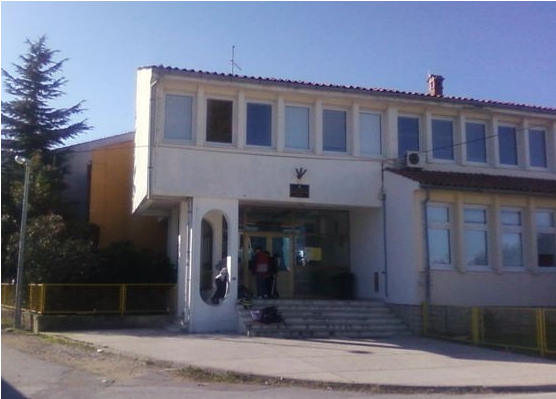 Na području općine Zemunik Donji djeluje Dječji vrtić „Zvjezdice“ koji je Općina osnovala 2008. godine, a 2014. godine proširila djelatnost i na jasličku skupinu. Vrtićki program obogaćen je sadržajima iz kulturne baštine i sportskim aktivnostima, a bavljenje djecom jest individualno i grupno. Organiziraju se i radionice s roditeljima. Broj upisane djece uglavnom prati tendencija rasta (od 49 djece 2011. do 97 djece 2020.) s manjim padom 2021. (81 upisano dijete)Grafikon 12. Kretanje broja upisane djece u vrtiću 2011. – 2021.; izvor: DZS, obrada autoraSlika 7. Prizor iz Dječjeg vrtića „Zvjezdice“; izvor: zemunik.hr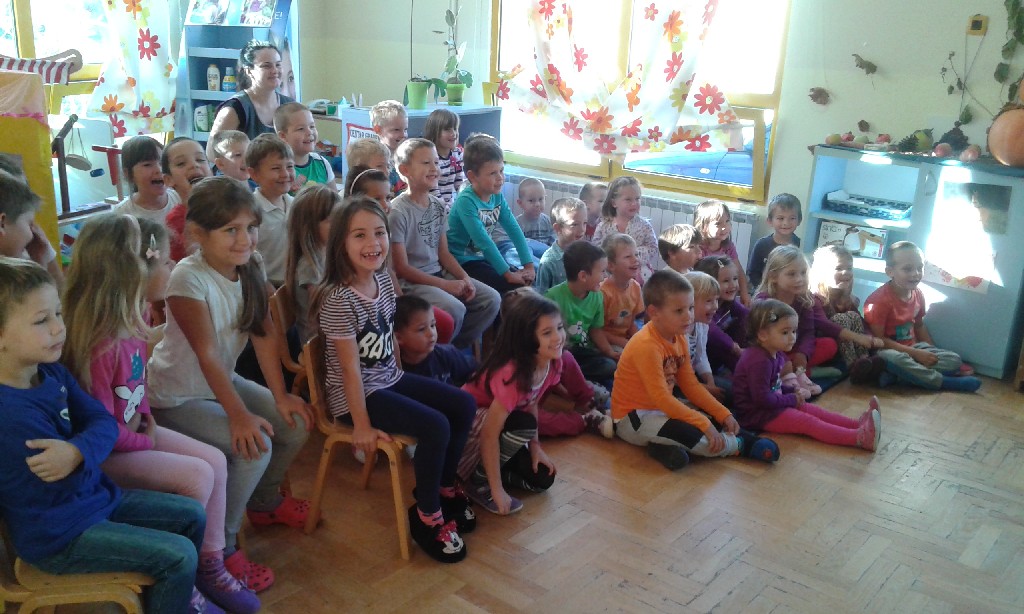 	2.5.2. Zdravstvo i socijalna skrbU općini Zemunik Donji djeluje ordinacija opće medicine s jednim liječnikom i ordinacija stomatološke medicine s jednim liječnikom. Ostale zdravstvene usluge stanovnici općine obavljaju prvenstveno u gradu Zadru. U općini Zemunik Donji ne postoje centri socijalne skrbi, a područje pokriva Centar za socijalnu skrb Područni ured Zadar. 	2.5.3. Civilno društvo. Kultura i sportAktivnosti organizacija civilnog društva uglavnom se svode na djelatnosti iz područja kulture i sporta. U općini Zemunik Donji djeluje sedam udruga, od toga 1 KUD („Sveta Kata), 1 ženska klapa („Kandelora“), 1 boćarski klub („Bulin“), 1 nogometni klub („Zemunik“), 1 moto klub („Zemunik“), udruga „Equo“ i 1 pikado klub („CD“). Općina financijski i infrastrukturno pomaže razvoj organizacija civilnog društva.KUD „Sveta Kata“. Ovaj je KUD jedan od 44 KUD-a na području Zadarske županije, a osnovan je 14. listopada 2007. godine u vjeronaučnoj dvorani župne crkve Kraljice mira u nazočnosti 60-ak entuzijasta i volontera s ciljem njegovanja i očuvanja tradicije i običaja Zemunika.Slika 8. KUD „Sveta Kata“; izvor: zemunik.hr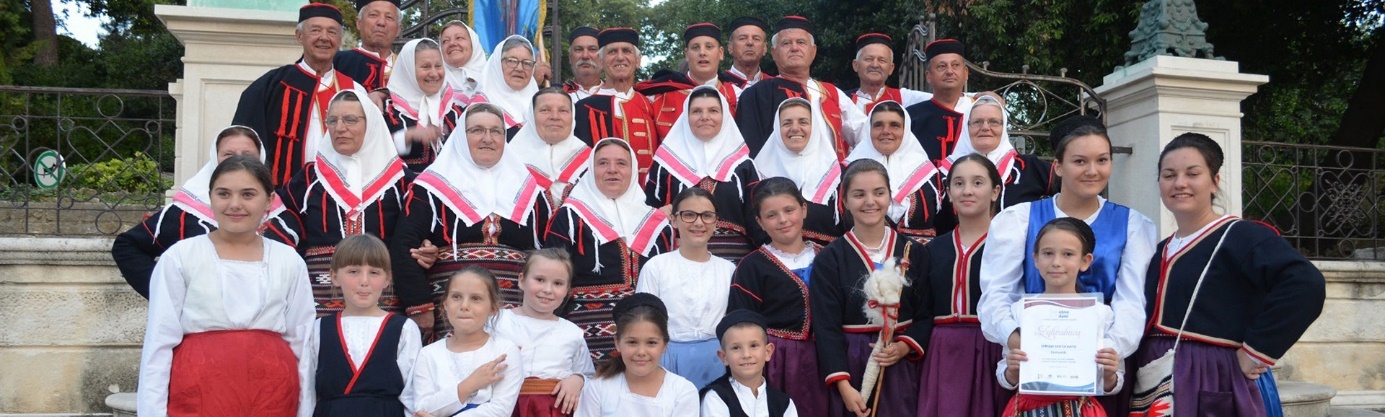 Ženska klapa „Kandelora“. Osnovana je u rujnu 2008. godine, a 2013. godine debitantski je sudjelovala na 47. Festivalu dalmatinskih klapa u Omišu. Osvojila je prvu nagradu stručnog žirija na festivalu ženskih vokalnih skupina Hrvatske „Žene za žene“ u Ivanić Gradu 2014. i 2015. godine, srebrnu plaketu na festivalu klapa „Školjka“ u Pakoštanima istih godina, te drugu nagradu žirija na Festivalu klapske pisme u Posušju 2015. godine. Klapa se sastoji od tri soprana i sedam altova. Slika 9. Ženska klapa „Kandelora“; izvor: zemunik.hr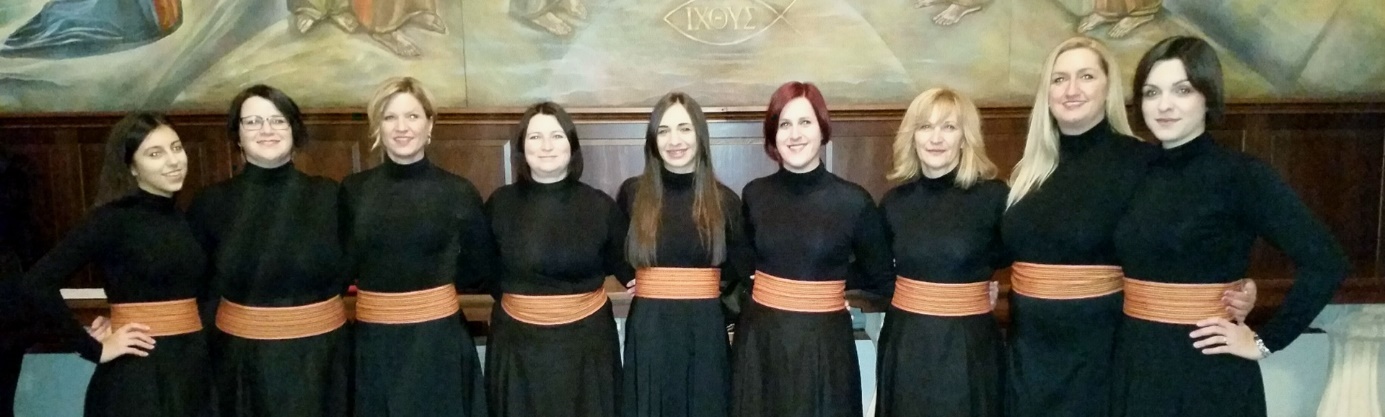 Boćarski klub „Bulin“. Osnovan je 2001. godine te se od osnutka natječe od 3. ŽBL Zadar do 2. HBS lige, a u ovoj sezoni u 1. ŽBL Zadar. Klub broji 30 članova, od čega je 18 aktivnih igrača. Općina financijski pomaže klub, uz članarine samih članova i sponzora.Slika 10. Grb BK „Bulin“; izvor: zemunik.hr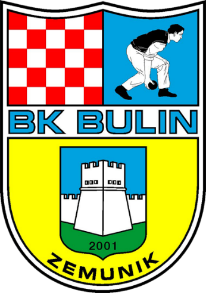 Nogometni klub „Zemunik“. Klub je osnovan davne 1925. godine i otada primarno služi za okupljanje ljubitelja nogometnog sporta i natjecanju u pripadajućim nogometnim ligama. Slika 11. Grb NK „Zemunik“; izvor: zemunik.hr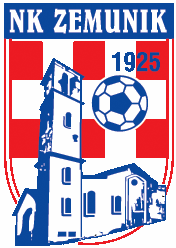 	2.6. KULTURNO-POVIJESNA BAŠTINAPoglavlje o kulturno-povijesnoj baštini sadržava pregled kulturno-povijesnih dobara i znamenitosti na području općine, pregled poznatih ličnosti i kratku crticu o etnografskim obilježjima kraja općine Zemunik Donji.	2.6.1. Kulturno-povijesna dobra i znamenitostiNa prostoru općine Zemunik Donji nalazi se nekoliko kulturno-povijesnih znamenitosti od kojih su većina spomenici graditeljstva sakralnog tipa, nešto manje arheološki lokaliteti i jedan noviji memorijalni spomenik. Najznačajniji arheološki lokalitet jest ostatak gradine u Zemuniku Donjem koja datira vjerojatno još iz željeznog razdoblja i vremena kada su Rimljani naseljavali ovaj prostor. Tamo se danas nalaze i ostaci pravoslavne Crkve sv. Save iz 19. stoljeća, a na samom području gradine jest i rimokatolička Crkva sv. Katarine, uz mjesno groblje. Crkva sv. Katarine podignuta je sredinom 17. stoljeća, a sredinom 19. stoljeća je proširena. Nakon stradanja u požaru, 1900. godine ponovno je obnovljena. Djelomično je oštećena u Domovinskom ratu. Danas je zaštićena kao nepokretno kulturno dobro. U centru naselja Zemunik Donji 1995. godine podignuta je nova crkva – Kraljice mira-Kraljice Hrvata. U Zemuniku Gornjem nalazi se rimokatolička Crkva sv. Josipa Radnika, također nova crkva, sagrađena 1977. godine, ali kasnije ponovno sagrađena 2002. godine jer je minirana u Domovinskom ratu, namijenjena vjernicima iz ovoga naselja. U centru Zemunika Donjeg nalazi se memorijalni spomenik palim braniteljima Domovinskog rata. U Smokoviću se nalazi zanimljivi arheološki lokalitet – ruševine pravoslavne Crkve sv. Đurđa (Georgija) i novoobnovljena crkva. Sva se spomenuta kulturno-povijesna baština može stručno i turistički valorizirati. Slika 12. Stara crkva Sv. Katarine; izvor: zadarskanadbiskupija.hr 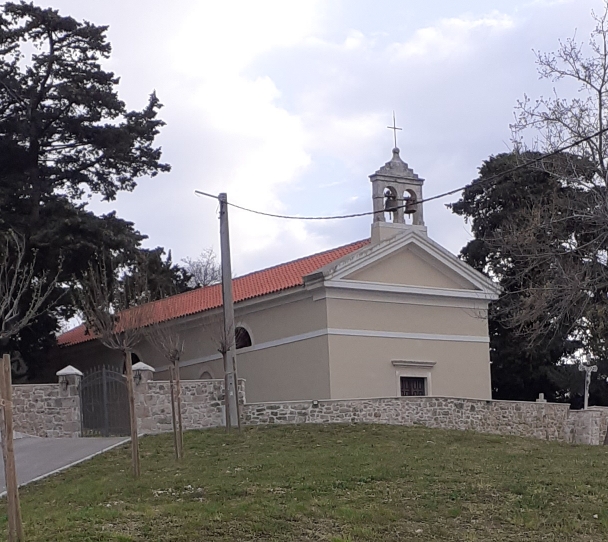  Tablica 10. Kulturno-povijesne znamenitosti i dobra u općini Zemunik Donji; vlastita izrada3. SWOT ANALIZASWOT analiza jest analitičko-metodološki mehanizam pomoću kojega se razmatra zatečena situacija predmetnog područja u okviru pozitivnih i negativnih čimbenika koji dolaze bilo iz unutarnjeg, bilo iz vanjskog okruženja. Prema tome, SWOT je engleska skraćenica od Strengths (snage), Weaknesses (slabosti) , Opportunities (prilike) i Threats (prijetnje), pri čemu snage i prilike predstavljaju pozitivne čimbenike, slabosti i prijetnje negativne čimbenike; snage i slabosti čimbenike koji dolaze iz unutarnjeg okruženja, a prilike i prijetnje čimbenike koji dolaze iz vanjskog okruženja. SWOT je sažeti opis u ovim četirima terminima opsežne analize stanja predmetnog područja te predstavlja važnu analitičku podlogu za prepoznavanje razvojnih potreba i potencijala te definiranje strateškog okvira, što je razloženo u SRUP-u.SWOT analiza za Općinu Zemunik Donji napravljena je sukladno zaključcima participativne radionice 1. ožujka 2023. godine na kojoj su sudjelovali, prema načelu partnerstva, akteri iz javnog, društvenog, gospodarskog i političkog života općine. Na radionici su postignuti zaključci koji pomažu u formuliranju razvojnih potreba i potencijala općine te oblikovanju strateškog okvira za sljedeće srednjoročno razdoblje. Najveća je snaga Općine Zemunik Donji činjenica da se broj stanovnika povećao u odnosu na prethodni popis stanovništva. Vrlo malo općina i gradova u RH bilježi rast stanovništva i nema većih problema s demografskom situacijom, a Općina Zemunik Donji jedna je od njih, uz još neke susjedne općine upravo u Zadarskoj županiji. Tendencije litoralizacije i suburbanizacije zahvatile su i Zemunik Donji, pa analiza kako i zašto dolazi do povećanja broja stanovnika u okruženju koje je demografski izuzetno nepovoljno zasigurno daje bar neke odgovore na pitanja kako planirati razvoj. U ovom slučaju to znači vidjeti što se dobro radi i koji su to povoljni unutrašnji i vanjski faktori, kako bi ih se moglo održati i ojačati te eventualno to predstaviti kao jedan od razvojnih modela za druga područja u RH. Da Zemunik Donji može biti ogledan pozitivan primjer, svakako je najveća snaga. U općinu su se doselile obitelji koje imaju puno djece, stopa zaposlenosti prilično je visoka, pripadajuća društvena infrastruktura jako dobra (npr. vrtić), postoji puno prostora i aktivnosti za slobodno vrijeme, parcele su relativno povoljne itd. Daljnje ulaganje u ljude svakako je prioritet. Civilno je društvo također razvijeno (kulturno-umjetničko društvo, sportski klubovi, zabavno-rekreativni klubovi, udruge branitelja i sl.)S druge strane, Općina Zemunik Donji nalazi se i dalje pomalo u sjeni vrlo razvijenih turističkih gradova i općina na obali, ponajviše grada Zadra kao središta županije i važnog turističkog mjesta. U tom smislu, Zemunik Donji izvlači premalo koristi od tolike blizine sa Zadrom, uzevši još u obzir i stacioniranost zračne luke na području općine. Preslabo korištenje potencijala ogleda se, stoga, ponajviše u slabijem korištenju turističkih potencijala, nedovoljno smještajnih jedinica i većeg plana kako privući turiste. Uz to, prisutni su problemi karakteristični i za druge općine i gradovi u zadarskom zaleđu poput npr. nedovoljno zemljišta koja su uređena ili u nekoj drugoj mogućnosti za građevinske ili poljoprivredne aktivnosti. Neriješeni imovinsko-pravni odnosi problem su koji je karakterističan i za druge susjedne općine i gradove. Nadalje, unatoč dobrom geoprometnom položaju, prometna povezanost nedovoljno je dobra – primjerice, samo jedna autobusna linija vozi u cijelom danu, pa je planiranje dnevnog putovanja u Zadar ili okolna mjesta praktički nemoguće bez dobrog usklađivanja s voznim redom ili se mora računati isključivo na osobno vozilo. Dodatno, redovnih linija ni nema kada su praznici, a nedostaje i kadra koji bi radio na poslovima javnoga prijevoza. Biciklističkih staza nema ili druge infrastrukture za alternativni prijevoz. Ostale slabosti uglavnom se odnose na druge boljke krajeva bliskih turistički vrlo potentnim područjima. Mnogo je prilika koje se mogu pretvoriti u snage za Zemunik Donji. Prvenstveno se to opet odnosi na bliskost obali i turistički razvijenom području. Prema tome, jedna od glavnih prilika jest izgradnja turističke zone sa svim popratnim sadržajima, daljnja nadogradnja postojeće društvene infrastrukture (npr. završavanje sportske dvorane), postoje potencijali i za razvoj drugih oblika turizma, npr. ruralnog turizma kroz jačanje i prezentaciju obiteljskih poljoprivrednih gospodarstava, cikloturizma kroz gradnju i razvoj biciklističke infrastrukture, uvrštavanja kulturno-povijesne i prirodne baštine općine u turističku ponudu. Socijalno je osnaživanje stanovništva predviđeno određenim već postojećim programima (npr. jedan je društveni dom predviđen ITU mehanizmom, čiji je dio većeg urbanog područja grada Zadra i općina Zemunik Donji). Ukratko, najviše prilika leži u osnaživanju već postojećih potencijala te boljem korištenju EU fondova na raspolaganju.Prijetnje za područje, osim onih vremensko-klimatskih, ogledaju se u negativnim učincima razvoja turizma. To je ponajprije mogućnost da turizam postane jedina razvojna grana na koju je moguće se osloniti, kao i to da njegove negativne posljedice počnu dominirati u odnosu na pozitivne učinke – primjerice, opasnost apartmanizacije, daljnjeg bujanja cijena noćenja i, posljedično, poskupljenje životnih usluga za stanovnike općine Zemunik Donji bile bi najgore reperkusije turističkog razvoja, a na što je teško utjecati samo unutar općine jer razvojno-turistička gibanja najviše diktiraju ipak turistički razvijenija područja uz obalu. U tom smislu, Općina Zemunik Donji mora osmisliti načine otpornosti na taj glavni problem u oslanjanju na turizam. Dodatno valja istaknuti da bi se to odrazilo i na  ono što je trenutno pozitivno – primjerice, pozitivne demografske trendove i zadovoljavajuću razinu kvalitete života. 4. RAZVOJNE POTREBE I POTENCIJALIRazvojne potrebe i potencijali općine Zemunik Donji promatraju se prema provedenoj SWOT analizi te su oni više ili manje utvrđeni analizom unutrašnjih i vanjskih, pozitivnih i negativnih razvojnih čimbenika. U tom smislu, popis razvojnih potreba i razvojnih potencijala općine Zemunik Donji svodi se na konačne zaključke već iznijete u prethodnom poglavlju.Iz provedene analize slijedi da je općini Zemunik Donji potreban daljnji turistički razvoj, oslanjajući se na prednosti zračne luke, blizine Zadra i drugih razvijenih okolnih (uglavnom obalnih) općina i gradova, uzimajući u obzir nužnost njegove održivosti i otpornosti. To znači da razvoj turizma ne smije biti nauštrb kvalitete življenja stanovnika općine, da ne smije dovesti do poskupljenja života u općini (računajući i cijene parcela), izumiranja tradicionalnih djelatnosti, niti da općina može postati samo „spavaonica“ za smještaj onih koji dolaze u druge općine i gradove. U tom smislu, preventivnim i proaktivnim javnim politikama potrebno je usmjeriti razvoj da održava ravnotežu između turizma, tradicionalnih djelatnosti (poput poljoprivrede) i uvjeta života u samoj općini. Prema tome, Zemuniku Donjem potrebna je turistička zona sa svim popratnim sadržajima (ne samo za smještaj turista), rješavanje imovinsko-pravnih odnosa kako bi se dobila veća površina zemljišta i terena kojima općina smije raspolagati, planiranje razvoja posebnih oblika turizma, uključujući i ruralni turizam (spajanje s poljoprivredom, uključivanje OPG-ova u turističku ponudu), ali i oblike aktivnog turizma poput npr. cikloturizma (uz to ide izgradnja biciklističke infrastrukture), kao i uključivanje kulturno-povijesnih i prirodnih osobitosti kraja u turističku ponudu. To je moguće postići uz jasno postojanje srednjoročnog i dugoročnog plana razvoja, suradnju s okolnim i turistički razvijenijim općinama i gradovima, kao i tijelima vlasti koje su nadležne za rješavanje administrativnih i, konkretno, imovinsko-pravnih odnosa u općini. Nadalje, dobro stanje u području društvene infrastrukture valja održati i po potrebi obnavljati, što podrazumijeva izgradnju i dogradnju vrtića, škole, domova za smještaj starije i socijalno osjetljivije populacije i sl. Konačno, poboljšanje javnog prijevoza i tako prometne povezanosti isto je važna potreba općine Zemunik Donji jer jako utječe na kvalitetu života te veze s ostatkom kompletnog područja, a naročito za onu populaciju koja nema osobno vozilo ili nije omogućena njime se služiti (financijski, zdravstveno ili sl.). U tom smislu, Općina Zemunik Donji koristit će odgovarajuće općinske, županijske, nacionalne i izvore iz EU fondova kako bi ispunila potrebe svih stanovnika općine.Što se tiče razvojnih potencijala, oni su usko povezani s potrebama i uglavnom se svode na to da je neku potrebu lakše ostvariti ako već postoji potencijal za nju. Nasreću, na primjeru općine Zemunik Donji upravo se to često poklapa. Prema tome, uz iskorištivanje pozitivnog demografskog stanja, što je povezano s ljudskim resursima kao najvećim potencijalom, valja iskoristiti dobar geoprometni položaj (blizina Zadra i okolnog područja koje bilježi povoljne razvojne trendove) i činjenicu turistički razvijenog kraja. Najviše što je moguće valja iskoristiti potencijale zračne luke koja se nalzi na području općine. Od prednosti općine koje su ujedno i potencijali mogu se izdvojiti i razvijena društvena infrastruktura, aktivno i motivirano lokalno stanovništvo, često organizirano u udruge civilnog društva koje se bave različitim djelatnostima i aktivnostima. Tradicionalne poljoprivredne djelatnosti moguće je povezati s turističkom djelatnošću (npr. uz veću ulogu lokalnih proizvođača – OPG-ova i ponuđača smještajnih jedinica te promocije proizvoda i specifičnosti kraja), a iste razviti primjenom tehnoloških inovacija. U konačnici, sve bi to skupa značilo održiv razvoj uz održivi i otporan turizam koji ne ide nauštrb kvalitete života, socijalnih usluga i tradicionalnih djelatnosti u općini, nego koji uspijevaju koegzistirati zahvaljujući preventivnim i proaktivnim javnim politikama.5. STRATEŠKI OKVIRStrateški okvir središnji je sintetički dio Strateškog razvojnog plana koji proizlazi iz analize stanja, SWOT analize i prepoznatih razvojnih potreba i razvojnih potencijala. Unutar strateškog okvira definira se srednjoročna vizija razvoja, strateški ciljevi (nazvani posebnim ciljevima), prioritetna područa javne politike kojima se intervenira radi ostvarenja ciljeva, te pripadajuće mjere koje predstavljaju korake kako se pojedini ciljevi ostvaraju. Uz mjere se vezuju i mjerljive varijable pomoću kojih se može u danom razdoblju procijeniti je li, koliko i kada koja mjera izvršena – to su pokazatelji ishoda i rezultata jer se mjere definiraju i kokretnim aktivnostima i projektima od strateškog značaja, s određenim nositeljem, partnerima, vremenskim razdobljem provođenja, indikativnom financijskom procjenom i izvorima financiranja. Pri svemu navedenom vodi se računa o usklađenosti sa strateškim dokumentima više razine (županijski, nacionalni i europski), pa se posebno prikazuje i način doprinosa ove Strateškog razvojnog plana ostvarenju ciljeva utvrđenih nadređenim strateškim dokumentima.5.1. VIZIJA Vizija predstavlja najopćenitiji element strateškog okvira. Ona je izjava koja predočava ono čemu se treba stremiti, odnosno koja ukratko prikazuje sliku željenog stanja kada se ostvare ciljevi u srednjoročnom razdoblju. To znači da je ona i vodič za definiranje posebnih ciljeva i ključnih područja intervencija u okviru upravnih područja javnih politika, odnosno stanja koje se želi postići u srednjoročnom razdoblju. Kratka je i razumljiva, okrenuta je budućnosti, ne daje konkretne upute, ali je može dijeliti više organizacija i sektora, objedinjuje različite težnje, a kreira se na za to predviđenoj participativnoj radionici oformljenoj prema već ranije opisanom načelu partnerstva.Na participativnoj radionici 1. ožujka 2023. godine u prostorijama Općine Zemunik Donji iskristalizirala se sljedeća srednjoročna razvojna vizija:ZEMUNIK DONJI – sredina u kojoj su ljudi najvažniji resursOva razvojna vizija proizlazi ponajviše iz činjenice da Zemunik Donji bilježi porast broja stanovnika prema zadnjem popisu, čime se ubraja u rijetke općine u Hrvatskoj, ali ne i u rijetke u okolici – samo područje zadarske okolice bilježi pozitivne demografske trendove. Kako bilo, u viziji se posebno izdvaja ta činjenica kao nešto što općina mora iskoristiti te što može biti razvojna nit-vodilja za predstojeće razdoblje. U tom smislu, izdvajanje ljudi kao najvažnijeg resursa nešto je čemu Zemunik Donji ne samo da teži, nego je i svjestan da upravo to predstavlja najveću snagu i potencijal iz kojega proizlaze svi drugi pojedinačni posebni ciljevi – u socijalnom, gospodarskom, kulturnom i komunalnom području. Prema tome, slika općine Zemunik Donji za kraj narednog razdoblja jest prepoznatljivost po tome što su najjača snaga upravo ljudi sami.        	5.2. POSEBNI CILJEVI, PRIORITETI JAVNE POLITIKE I MJEREPosebni ciljevi jesu ciljevi koji se određuju strateškim razvojnim planom, dakle, srednjoročnim razvojnim dokumentom za pojedinu jedinicu lokalne samouprave, u ovom slučaju za Općinu Zemunik Donji. Unutar svakog posebnog cilja određuje se nekoliko prioritenih područja javne politike kroz koja se intervenira kako bi se cilj ostvario. Konačno, mjere predstavljaju konkretne korake kako se posebni ciljevi i prioriteti javne politike mogu ostvariti. Na temelju analize stanja, SWOT analize, prepoznatih razvojnih potreba i potencijala te zaključaka participativne radionice 1. ožujka 2023. godine Općina Zemunik Donji definira sljedeće posebne ciljeve za razdoblje od 2023. do 2029. godine: 1. Jačanje ljudskih resursa2. Razvoj ruralnog turizma3. Poboljšanje javnog prijevozaPrvi posebni cilj direktno se nadovezuje na razvojnu viziju, s naglašavanjem općih komponenti koje se mogu smatrati najvažnijim elementima osnaživanja kapaciteta koje predstavljaju sami ljudi. Polazeći od dobrih demografskih činjenica, jačanje ljudskih resursa ističe se kao prvi posebni cilj, a koji sadržava nekoliko općih prioritetnih područja javne politike.Tako je jedan od prioriteta javne politike jačanje društvene infrastrukture jer je jačanje ljudskih resursa zamislivo jedino ako postoji dobra infrastrukturna podloga za to, ponajviše u smislu odgojno-obrazovnih institucija, ustanova za smještaj i skrb starije i socijalno osjetljivije populacije te uopće prateće mreže socijalnih usluga institucionalnog i izvaninstitucionalnog karaktera. Radovi po tom pitanju uključuju izgradnju, dogradnju i rekonstrukciju, ovisno o ustanovi, zgradi i trenutnim potrebama. Drugi prioritet javne politike jest povećanje kulturnih i zabavnih sadržaja, vodeći se idejom da prateću socijalnu i obrazovnu mrežu mora činiti i nadogradnja u vidu više kulturnih sadržaja koje je moguće ponuditi u sklopu tih institucija i na javnim prostorima te također podloga za održavanje sportskih aktivnosti, s obzirom na to da općina Zemunik Donji ima dosta sportskih klubova i pojačani interes za sportske aktivnosti. Treće prioritetno područje općenito se odnosi na iskorištavanje potencijala dobrih demografskih trendova te time objedinjuje ostale prioritete i zaokružuje cilj jačanja ljudskih resursa. Radnje koje to uključuje jesu promocija općine kao demografskog primjera u RH za što je potrebna sustavna potpora političkih predstavnika općine, ali i ostalih aktera u javnom prostoru (udruga, intelektualaca, turističkih i kulturnih djelatnika). Također, posebna se mjera može usmjeriti i prema mladim obiteljima koje doseljavaju u općinu, s obzirom na to da je konstatirano kako je u općinu već doselilo dosta mladih obitelji s više djece, u čemu se i krije najveći potencijal daljnjeg održanja dobrog demografskog stanja. Drugi posebni cilj usmjeren je na razvoj turizma, posebno u obliku ruralnog, kontinentalnog turizma kako bi općina Zemunik Donji mogla biti i na taj način donekle konkurentna susjednim, prvenstveno obalnim općinama i gradovima. Prema tome, potrebno je ojačati segment povezivanja turizma s poljoprivredom kao tradicionalnom i prilično zastupljenom djelatnošću u Zemuniku Donjem – uključenjem poljoprivredne djelatnosti u turističku ponudu općine i promocijom lokalnih proizvoda i djelatnosti na javnim manifestacijama (npr. sajmovima). Tu je od ključne važnosti orijentacija na djelatnosti OPG-ova koji čine kao gospodarski subjekti najveći udio u poljoprivrednoj djelatnosti, a kojima je moguće ponuditi edukacije o korištenju suvremenih tehnoloških inovacija radi držanja koraka s trendovima i općim razvojem tehnologije te ubrzanja poljoprivrede, te pomoć prilikom plasiranja na tržište. Sve to ima u cilju dizanje razine konkurentnosti i stvaranje ravnoteže između klasičnog turizma karakterističnijeg za ovaj kraj te moguće otpornosti tradicionalnih djelatnosti kojima se ipak i dalje bavi veliki postotak stanovništva. Na kraju, u razvoj ruralnog turizma može se uključiti i razvoj posebnih oblika turizma, od čega se ističe aktivni turizam u vidu cikloturizma, za što je potrebno omogućiti infrastrukturne i druge uvjete, te uključivanje kulturno-povijesnih io prirodnih osobitosti kraja u turističku ponudu općine. Treći posebni cilj orijentiran je na poboljšanje prometne povezanosti s naglaskom na javni prijevoz za koji je ustanovljeno na participativnoj radionici da predstavlja jedan od najvećih problema u općini Zemunik Donji. Prvenstveno se to odnosi na jačanje prometne povezanosti sa susjednim općinama i gradovima prema kojima je najveće kretanje stanovnika Zemunika Donjeg i za što postoje najveće potrebe. To se može uraditi uvođenjem više dnevnih linija među prometno najfrekventnijim područjima, pa čak i omogućavanjem više tipova javnog gradskog i međugradskog prijevoza, za što je nužna jaka suradnja s okolnim općinama i gradovima te sredstva koja nadmašuju domet lokalnih proračuna. Nadalje, važno je područje i ulaganje u kvalitetu i redovnost javnog prijevoza, kako bi uopće bolja prometna povezanost bila moguća. To se može postići obnovom postojećeg voznog parka u općini, ali i nabavom novih vozila za javni prijevoz, ovisno o financijskim  mogućnostima, ponajviše mogućim izvorima financiranja. Konačno, uvođenjem posebnih linija za određene skupine stanovništva utjecalo bi se i na prilagođenost javnog prijevoza skupinama ljudi koje imaju izuzetne potrebe, uglavnom starijima i socijalno osjetljivijima, da im prijevoz bude dostupniji i jednostavniji, ali i mladoj populaciji koja odlazi na često i svakodnevno na školovanje u Zadar ili na zabavne i druge sadržaj prema obali.       	 5.3. OPIS MJERA Mjere predstavljaju korake koji odgovaraju na pitanja „kako“ ostvariti koji cilj, odnosno kako odgovarajuće i konkretno intervenirati u koje prioritetno područje javne politike. Tako se uz svaki cilj i prioritet javne politike pridružuju i mjere koje se određuju svojim aktivnostima, projektima od strateškog značaja te pokazateljima ishoda i rezultata. U sklopu provedbe, one su definirane u svom institucionalnom, vremenskom i financijskom okviru.U prethodnom su poglavlju mjere pridružene ciljevima i prioritetnim područjima javne politike, a u ovom se poglavlju mjere razrađuju sa svojim opisom, aktivnostima i projektima koji proizlaze iz pojedine mjere te mjerljivim pokazateljima ishoda i rezultata. U nastavku slijedi tablični i tekstualni pregled svih mjera, s kratkim opisom, pripadajućim aktivnostima i projektima te pokazateljima ishoda i rezultata.5.4. USKLAĐENOST SA STRATEŠKIM DOKUMENTIMA VIŠE RAZINEStrateški razvojni plan Općine Zemunik Donji za razdoblje od 2023. do 2029. godine usklađena je s Planom razvoja Zadarske županije 2021. – 2027. i s Nacionalnom razvojnom strategijom Republike Hrvatske do 2030. godine (NRS 2030).Također je Strateški razvojni plan usklađena je sa svim relevantnim zakonima i ostalim strateškim sektorskim dokumentima na nacionalnoj i EU razini, računajući i dokumente same Općine, poput npr. Prostornog plana uređenja Općine Zemunik Donji. Slika 13. Razvojni smjerovi Zadarske županije; izvor: Plan razvoja Zadarske županije 2021. – 2027.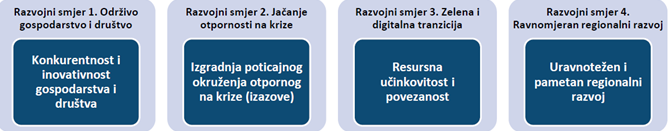 Slika 14. Nacionalni strateški okvir; izvor: NRS 2030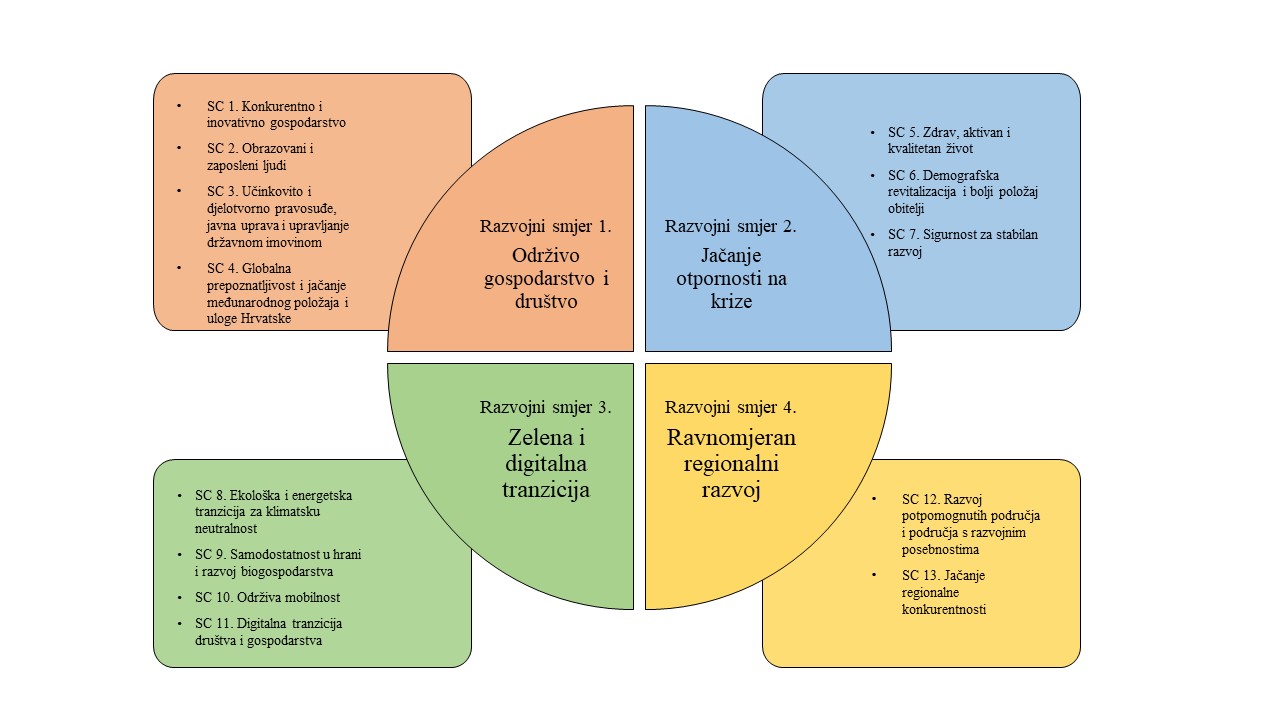 6. PROVEDBENI OKVIRProvedbeni okvir izravno se nadovezuje na dio o strateškom okviru i daje odgovore na pitanja tko, kada, kako i čime provodi definirane ciljeve, prioritete i mjere. Drugim riječima, provedbeni okvir strategije razvoja dovodi konkretne i mjerljive elemente poput mjera i njezinih aktivnosti i projekata od strateškoga značaja u institucionalni, vremenski i financijski okvir. Konačno, akcijskim se planom provedbe sve to tablično i egzaktno prikazuje.       	6.1. INSTITUCIONALNI OKVIRProvedba ciljeva, prioriteta javne politike i mjera definiranih strateškim okvirom za Zadarske razvojnu strategiju odvija se unutar institucija Općine Zemunik Donji koja je dio Zadarske županije. Prema tome, institucije Općine Zemunik Donji i sama Općina Zemunik Donji glavni je institucionalni nositelj pripadajućih aktivnosti i projekata, pri čemu po potrebi surađuje s institucijama na županijskoj i nacionalnoj razini, organizacijama civilnog društva, državnim i županijskim poduzećima te susjednim, okolnim JLS-ovima, naročito s onima s kojima već postoji suradnja oko obavljanja izvjesnih djelatnost, ponajviše komunalnih. Općine u svom samoupravnom djelokrugu, prema Zakonu o lokalnoj i područnoj (regionalnoj) samoupravi (NN 144/20), obavljaju poslove lokalnog značaja kojima se neposredno ostvaruju potrebe građana, a koji nisu Ustavom ili zakonom dodijeljeni državnim tijelima i to osobito poslove koji se odnose na:– uređenje naselja i stanovanje,– prostorno i urbanističko planiranje,– komunalno gospodarstvo,– brigu o djeci,– socijalnu skrb,– primarnu zdravstvenu zaštitu,– odgoj i osnovno obrazovanje,– kulturu, tjelesnu kulturu i sport,– zaštitu potrošača,– zaštitu i unapređenje prirodnog okoliša,– protupožarnu i civilnu zaštitu,– promet na svom području– održavanje nerazvrstanih cesta.Tijela Općine Zemunik Donji jesu Općinsko vijeće, Općinski načelnik, Jedinstveni upravni odjel, Odsjek za opće i administrativne poslove, Odsjek za komunalne djelatnosti i Odsjek za računovodstvo i financije. Općinsko vijeće predstavničko je tijelo građana i tijelo lokalne samouprave koje donosi akte u okviru prava i dužnosti Općine, te obavlja poslove u skladu sa Zakonom i Statutom. Općinsko vijeće osniva stalne ili povremene Odbore i druga radna tijela u svrhu pripreme odluka iz njihova djelokruga. Sastav, broj članova, djelokrug i način rada tijela utvrđuju se Poslovnikom o radu Općinskog vijeća, ili Odlukom o osnivanju radnog tijela. Stalno radno tijelo Općinskog vijeća jest Savjet mladih.Izvršne poslove u općini obavlja Općinski načelnik koji također po potrebi može osnivati vlastita radna tijela. Za obavljanje poslova iz samoupravnog djelokruga Općine Zemunik Donji, kao i poslova državne uprave prenijetih na općinu, osniva se Jedinstveni upravni odjel. Unutarnji ustroj Jedinstvenog upravnog odjela uređuje se posebnim aktom Općinskog vijeća. Jedinstvenim upravnim odjelom upravlja Pročelnik, kojega temeljem javnoga natječaja imenuje načelnik općine. Pročelnik je za svoj rad odgovoran Općinskom načelniku. Posebnim aktom Općinskog vijeća uređuje se unutarnji ustroj Jedinstvenog upravnog odjela. Načelnik usmjerava djelovanje upravnog odjela i službi i nadzire njihov rad. Uz Jedinstveni upravni odjel posebne djelatnosti važne za funkcioniranje Općine obavljaju i Odsjek za opće i administrativne poslove, Odsjek za komunalne djelatnosti i Odsjek za računovodstvo i financije.Odgovornost za izradu Strateškog razvojnog plana u djelokrugu je Općinskog načelnika i Pročelnika Jedinstvenog upravnog odjela, pri čemu se konzultiraju s partnerima, odnosno relevantnim akterima/dionicima u društvenom, gospodarskom i civilnom životu općine. Participativne radionice podrazumijevaju sastanke partnera koji su predstavnici javnog, privatnog i civilnog sektora, a koji svi zajedno sudjeluju u izradi Strateškog razvojnog plana. Strateški razvojni plan se donosi na sjednici Općinskog vijeća natpolovičnom većinom glasova prisutnih vijećnika ako je uspostavljen kvorum. Prema tome, u kontekstu provedbe Strateškog razvojnog plana, u kojoj je glavni nositelj aktivnosti i projekata Općina Zemunik Donji, glavne i odgovorne općinske institucije jesu Općinski načelnik, Pročelnik Jedinstvenog upravnog odjela i Općinsko vijeće.Osim samih institucija Općine Zemunik Donji, valja izdvojiti i partnerske institucije na županijskoj i nacionalnoj razini koje mogu sudjelovati (logistički i/ili financijski) u provedbi strateških projekata i aktivnosti određenih strateškim okvirom razvoja Općine. Te su partnerske institucije javnog sektora sljedeće: Zadarska županija, Županijska uprava za ceste Zadar, Županijska lučka uprava Zadar, Hrvatski zavod za javno zdravstvo Zadar, Centar za socijalnu skrb Zadar, Turistička zajednica Zadarske županije, Agencija za razvoj Zadarske županije ZADRA NOVA, Agencija za ruralni razvoj Zadarske županije AGRRA, LAG Bura, Ustanova za razvoj kompetencija, inovacija i specijalizacije Zadarske županije INOVACIJA, Ministarstvo mora, prometa i infrastrukture, Ministarstvo zdravstva, Ministarstvo rada, mirovinskog sustava, obitelji i socijalne politike, Ministarstvo kulture, Ministarstvo gospodarstva i održivog razvoja, Ministarstvo regionalnog razvoja i fondova EU, Ministarstvo turizma i sporta, Ministarstvo znanosti i obrazovanja, Ministarstvo prostornog uređenja, graditeljstva i državne imovine, Hrvatske vode, Hrvatski telekom, Hrvatska elektroprivreda, Hrvatske šume, Hrvatska turistička zajednica, Hrvatska obrtnička komora, Hrvatska gospodarska komora, Hrvatski zavod za zapošljavanje, Hrvatska agencija za poljoprivredu i hranu, Hrvatska poljoprivredna komora i sl. Partneri mogu biti i dionici u civilnom sektoru, odnosno organizacije civilnog društva. To su sve udruge čije su glavne djelatnosti odvijaju u općini Zemunik Donji (najzastupljenije u području kulture i sporta), ali i druge udruge ovisno o njihovim interesima i ciljevima projekta. Privatni je sektor također važan dionik u načelu partnerstva, pa provedba Strateškog razvojnog plana u velikoj mjeri ovisi i o uključenosti te interesu privatnih firmi i drugih privatnih subjekata.       	6.2. FINANCIJSKI OKVIRProjekti i aktivnosti predviđeni ovim Strateškim razvojnim planom iziskuju financiranje iz različitih izvora, naročito uzimajući u obzir činjenicu kako su lokalna sredstva Općine Zemunik Donji nedostatna. Prema tome, mobilizacija svih raspoloživih i mogućih sredstava financiranja jedan je od prioritetnih zadataka Općine u narednom financijskom razdoblju. Provedivost projekata i aktivnosti te uopće samog Strateškog razvojnog plana uvelike će ovisiti o osiguravanju i privlačenju sredstava iz raznih dostupnih izvora osim općinskih – županijskih, nacionalnih i europskih.U tom se smislu financijski okvir za provedbu Strateškog razvojnog plana temelji na sljedećim izvorima financiranja:Proračun Općine Zemunik Donji. Proračun Općine predviđen je da bude zastupljen u financiranju ili sufinanciranju većine strateških projekata i aktivnosti, ali često nije dostatan kao samostalan izvor financiranja. Prema tome, kao nositelj svakog projekta, Općina Zemunik Donji preuzima na sebe jedan dio financijske odgovornosti iz vlastitoga proračuna, no svjesna je da jedan udio u financiranju mora tražiti kod drugih izvora. Općina Zemunik Donji planira Proračun prema definiranim potrebama i općem strateškom smjeru u ovom Strateškom razvojnom planu te prema Provedbenom programu Općine Zemunik Donji za mandatno razdoblje 2021. – 2025. Proračun Zadarske županije. Županijski proračun u onoj mjeri participira kao izvor financiranja za provođenje projekata i aktivnosti definiranih ovim Strateškim razvojnim planom u kojoj su projektni partneri institucije koje su pod županijskom nadležnošćuNacionalni izvori (iz Državnog proračuna). Sufinanciranje iz Državnog proračuna, koji uključuje brojne nacionalne izvore, računajući i sredstva državnih poduzeća (npr. Hrvatske vode, Hrvatske šume, Hrvatska elektroprivreda) i nacionalne fondove koji su u nadležnosti ministarstava, predstavlja izuzetno važnu stavku u planiranju projekata i aktivnosti Općine Zemunik Donji. S obzirom na različitost djelatnosti za koje se planiraju spomenuti projekti i aktivnosti, potencijalno u obzir dolaze nacionalni fondovi iz sljedećih ministarstava: Ministarstvo regionalnoga razvoja i fondova Europske unije raspisuje natječaje za izgradnju i rekonstrukciju prometne, komunalne i društvene infrastruktureMinistarstvo prostornog uređenja, graditeljstva i državne imovine raspisuje natječaje koji se odnose na izgradnju komunalne i prometne infrastrukture te obnove zgrada od iznimne važnostiMinistarstvo turizma i sporta, uz Fond za razvoj turizma i Hrvatsku turističku zajednicu, raspisuje natječaje za izgradnju, modernizaciju i opremanje turističke infrastrukture, razvoj nove turističke ponude te razvoj sportske infrastruktureMinistarstvo gospodarstva, poduzetništva i obrta sufinancira projekte kojima se uvodi nova tehnologija u gospodarske djelatnosti, uspostavlja standard kvalitete, potiče edukacija aktera u gospodarstvu te potiče umrežavanje i povezivanje poduzetnika i obrtnikaMinistarstvo kulture i medija putem svojih natječaja potiče izgradnju, rekonstrukciju i opremanje kulturne infrastrukture, medijskih platformi i sakralnih objekataMinistarstvo znanosti i obrazovanja participira u projektima koji se odnose na predškolski i školski odgoj, uključujući i infrastrukturu za održavanje i razvoj odgojno-obrazovnih aktivnostiEU izvori (fondovi). Hrvatskoj su kao članici Europske unije dostupni Europski strukturni i investicijski fondovi (ESIF). Prilike dostupne iz tih fondova u tekućem programsko-financijskom razdoblju jesu:Europski fond za regionalni razvoj (EFRR) čiji je glavni cilj smanjivanje razlika u razvoju između regija u EU, pa su prema tome glavni adresati upravo one regije i teritorijalne jedinice koje dijelom zaostaju u razvojuEuropski socijalni fond (ESF) glavni je financijski instrument EU za socijalne politike i politike zapošljavanjaKohezijski fond (KF) orijentiran je na postizanje ciljeva zelene, pametne, održive i socijalno uključive Europe bliže građanima, što postiže u okviru politika zelene tranzicije i prijelaza na obnovljive izvore energije, digitalne tranzicije (uvođenja inovacija i tehnologija IV. industrijske revolucije) i promicanja socijalnih prava i socijalne osjetljivostiEuropski poljoprivredni fond za ruralni razvoj (EPFRR) specifično je orijentiran na jačanje ruralnih područja i poljoprivrede kao gospodarske djelatnostiOpćina Zemunik Donji svjesna je prilika i mogućnosti iz EU izvora, uzimajući naročito u obzir fondove, odnosno natječaje fondova izravno povezanih s potrebama i potencijalima kraja. Planiranje financiranja u velikoj mjeri ovisi o unutarnjim i vanjskim faktorima koje je nemoguće predvidjeti za srednjoročno razdoblje. U tom je smislu financijski plan indikativnog karaktera, podložan promjenama i reviziji te potrebnim prilagodbama. 7. OKVIR ZA PRAĆENJE I VREDNOVANJEZa provedbu Strateškog razvojnog plana potrebno je osigurati odgovarajući okvir za praćenje i vrednovanje kako bi se periodično i kontinuirano moglo procijeniti koliko javne politike odgovaraju definiranim ciljevima, prioritetima i mjerama te kakvi su učinci provedbe Strateškog razvojnog plana. Opći okvir za praćenje i vrednovanje definiran je Pravilnikom o provedbi postupka vrednovanja MRRFEU-a koji se odnosi na akte strateškog planiranja, pa tako i na planove razvoja JLS-ova. Vrednovanje je neovisna usporedba i ocjena očekivanih i ostvarenih rezultata i ishoda provedbe akata strateškog planiranja, sukladno Zakonu o sustavu strateškog planiranja i upravljanja razvojem Republike Hrvatske. Taj se postupak primjenjuje na srednjoročne i dugoročne akte strateškog planiranja te se provodi u tri etape:prethodno vrednovanje – tijekom izrade akta strateškog planiranjasrednjoročno vrednovanje – tijekom provedbe akta strateškog planiranjanaknadno vrednovanje – nakon provedbe akta strateškog planiranjaPrilikom vrednovanja uzimaju se u obzir kriteriji učinkovitosti, dosljednosti i komplementarnosti i održivosti, a unutar Strateškog razvojnog plana tî su kriteriji već prikazani pokazateljima ishoda za odgovarajuće srednjoročne ciljeve te pokazateljima rezultata za mjere, projekte i aktivnosti. Egzaktnost se postiže konkretnim brojčanim podacima izraženima početnim i ciljnim vrijednostima uz mjerljivu jedinicu za mjeru, projekt i/ili aktivnost.Općina Zemunik Donji nema oformljen specifičan institucionalni okvir za praćenje i vrednovanje, ali podliježe ovim navedenim višim aktima te u sklopu institucionalne provedbe Strateškog razvojnog plana (v. poglavlje 6.1.) osigurava i mehanizme praćenja i vrednovanja sukladno spomenutim aktima. U tom smislu, isti institucionalni okvir unutar kojega se Strateški razvojni plan provodi zadužen je i za praćenje i vrednovanje njene provedbe.Praćenje i vrednovanje provođenja, stoga, uključuju povratnu informaciju partnera (dionika u javnom životu općine – predstavnika javnog, privatnog i civilnog sektora) i, sukladno toj povratnoj informaciji, godišnje sastavljanje izvješća o stanju provedbe Strateškog razvojnog plana. Pritom se uzimaju u obzir sljedeći načelni pokazatelji: realizacija glavnih projekata i aktivnosti predviđenih Strateškim razvojnim planom u planiranom vremenskom razdobljuostvareni pokazatelji ishoda i rezultatausklađenost provedbe s općinskim proračunomtransparentnost prilikom korištenja financijskih sredstavaStrateški razvojni plan objavljuje se na za to pripadajućem mjestu na internetskim stranicama Općine Zemunik Donji te se godišnje evaluacije iste također pridružuju mjestu gdje se nalazi Strateški razvojni plan. Time se osigurava transparentnost i javna dostupnost informacija o provedbi dokumenta te se ostavlja prostor za praćenje mogućih poboljšanja i eventualno potrebne revizije. Treba napomenuti da u kratkoročnom periodu već postoje Polugodišnja i Godišnja izvješća o provedbi Provedbenog programa, pa je već samim time, kroz niže akte, na neki način osigurano praćenje i, prema tome posljedično, samo vrednovanje provedbe Strateškog razvojnog plana.  POPIS SLIKA, TABLICA I GRAFIKONASlika 1. Organizacija izrade Strateškog razvojnog plana; vlastita izrada……………………………8Slika 2. Karta Zadarske županije sa svim JLS-ovima; izvor:……………………………………….12Slika 3. Krajolik općine Zemunik Donji sniman odozgo; izvor: zemunik.hr………………………14Slika 4. Statistički pregled korištenja brzine širokopojasnog pristupa kućanstava; izvor: HAKOM (9.5.2023.)……………………………………………………………………………………………….24Slika 5. Dostupnost različitih brzina interneta u općini Zemunik Donji; izvor: HAKOM (9.5.2023.)……………………………………………………………………………………………….25Slika 6. Osnovna škola Zemunik; izvor: zemunik.hr…………………………………………………38Slika 7. Prizor iz Dječjeg vrtića „Zvjezdice“; izvor: zemunik.hr…………………………………….39Slika 8. KUD „Sveta Kata“; izvor: zemunik.hr……………………………………………………….40Slika 9. Ženska klapa „Kandelora“; izvor: zemunik.hr……………………………………………..41Slika 10. Grb BK „Bulin“; izvor: zemunik.hr………………………………………………………...41Slika 11. Grb NK „Zemunik“; izvor: zemunik.hr…………………………………………………….41Slika 12. Stara Crkva sv. Katarine; izvor: zadarskanadbiskupija.hr……………………………….43Slika 13. Razvojni smjerovi Zadarske županije; izvor: Plan razvoja Zadarske županije 2021. – 2027…………………………………………………………………………………………………...…72Slika 14. Nacionalni strateški okvir; izvor: NRS 2030……………………………………………….72Tablica 1. Prirodno kretanje stanovništva općine Zemunik Donji 2021. godine; izvor: DZS, obrada autora………………………………………………………………………………………………...…16Tablica 2. Prostorno kretanje stanovništva općine Zemunik Donji 2021. godine; izvor: DZS, obrada autora………………………………………………………………………………………………...…17Tablica 3. Stanovništvo općine Zemunik Donji prema spolu i dobi 2021. godine; izvor: DZS, obrada autora…..……………………………………………………………………………………………….18Tablica 4. Prikupljeni otpad u općini Zemunik Donji u 2022. godini; izvor: Čistoća d.o.o. Zadar……………………………………………………………………………………………………25Tablica 5. Vrijednosti osnovnih i standardiziranih pokazatelja razvijenosti općine Zemunik Donji; izvor: MRRFEU, obrada autora……………………………………………………………………...28Tablica 6. Broj zaposlenih u pravnim osobama prema djelatnostima NKD-a 2007. (stanje 31.3.2023.); izvor: DZS, obrada autora………………………………………………………………30Tablica 7. Kretanje nezaposlenosti u općini Zemunik Donji 2011. – 2021.; izvor: HZZ, obrada autora……………………………………………………………………………………………..…….31Tablica 8. Prikaz vrste, površine i broja ARKOD parcela poljoprivrednog zemljišta na području općine Zemunik Donji; izvor: APPRRR, obrada autora……………………………………………34Tablica 9. Broj grla stoke na poljoprivrednim gospodarstvima u općini Zemunik Donji; izvor: APPRRR, obrada autora………………………………………………………………………………35Tablica 10. Kulturno-povijesne znamenitosti i dobra u općini Zemunik Donji; vlastita izrada….43Grafikon 1. Kretanje broja stanovnika u općini Zemunik Donji 1857. – 2021.; izvor: DZS, obrada autora…………………………………………………………………………………………………...16Grafikon 2. Struktura stanovništva općine Zemunik Donji prema glavnim dobnim skupinama 2021. godine; izvor: DZS, obrada autora……………………………………………………………..18Grafikon 3. Etnička struktura stanovništva općine Zemunik Donji 2021. godine; izvor: DZS, obrada autora…………………………………………………………………………………………..19Grafikon 4. Vjerska struktura stanovništva općine Zemunik Donji 2021. godine; izvor: DZS, obrada autora…………………………………………………………………………………………..19Grafikon 5. Kretanje broja zaposlenih u pravnim osobama u općini Zemunik Donji 2011. – 2021.; izvor: DZS, obrada autora……………………………………………………………………………..30Grafikon 6. Struktura svih zaposlenih u općini Zemunik Donji prema vrsti zaposlenja (stanje 31.12.2022.); izvor: DZS, obrada autora………………………………………………………………31Grafikon 7. Kretanje broja nezaposlenih u općini Zemunik Donji siječanj 2022. – veljača 2023.; izvor: HZZ, obrada autora…………………………………………………………………………….33Grafikon 8. Udio nezaposlenih prema spolu u općini Zemunik Donji siječanj 2022. – veljača 2023.; izvor: HZZ, obrada autora………………………………………………………………………….…33Grafikon 9. Struktura korištenog poljoprivrednog zemljišta prema vrsti poljoprivredne površine; izvor: APPRRR, obrada autora……………………………………………………………………….35Grafikon 10. Dolasci i noćenja turista u općini Zemunik Donji 2016. – 2022.; izvor: DZS, obrada autora………………………………………………………………………………………………...…37Grafikon 11. Kretanje broja upisane djece u osnovnu školu 2011. – 2021.; izvor: DZS, obrada autora………………………………………………………………………………………………...…38Grafikon 12. Kretanje broja upisane djece u vrtiću 2011. – 2021.; izvor: DZS, obrada autora…..39PODRUČJEROĐENIROĐENIUMRLIPRIRODNI PRIRASTBRAKOVIBRAKOVIVITALNI INDEKS (ŽIVOROĐENI NA 100 UMRLIH)PODRUČJEŽivorođeniMrtvorođeniUMRLIPRIRODNI PRIRASTSklopljeniRazvedeniVITALNI INDEKS (ŽIVOROĐENI NA 100 UMRLIH)Republika Hrvatska36.50813362.712-26.20418.2035.10058,2Zadarska županija1.59172.437-84674222965,3Općina Zemunik Donji27-23+4101117,4PodručjeDOSELJENO I ODSELJENO STANOVNIŠTVO U 2021. GODINIDOSELJENO I ODSELJENO STANOVNIŠTVO U 2021. GODINIDOSELJENO I ODSELJENO STANOVNIŠTVO U 2021. GODINIDOSELJENO I ODSELJENO STANOVNIŠTVO U 2021. GODINIDOSELJENO I ODSELJENO STANOVNIŠTVO U 2021. GODINIDOSELJENO I ODSELJENO STANOVNIŠTVO U 2021. GODINIDOSELJENO I ODSELJENO STANOVNIŠTVO U 2021. GODINIDOSELJENO I ODSELJENO STANOVNIŠTVO U 2021. GODINIPodručjeDoseljeniDoseljeniDoseljeniDoseljeniOdseljeniOdseljeniOdseljeniOdseljeniPodručjeukupnoIz drugoga grada/općine iste županijeiz druge županijeiz inozemstvaukupnoU drugi grad/općinu iste županijeu drugu županijuu inozemstvoRH107.77627.62829.13235.912112.28827.62829.13240.424ZŽ5.0801.4821.3761.9224.8301.4821.1131.935Općina Zemunik Donji4222810513946SpolUkupno0-14 godinaRadno sposobno st. (15-64 godine)65 i više godinaFertilno žensko st. (15 – 49 godina)Prosječna starostIndeks starenjaKoeficijent starostiUkupno2.1593271.299533-44,7164,632,9M1.071172642257-43,7156,431,8Ž1.08815565727641145,6172,934,0Redni brojBroj stanovnika obuhvaćen skupljanjemKljučni broj otpadaFrakcija otpadaUkupno sakupljeno (preuzeto u tekućoj godini), t (tona)1.2.180150.102Ambalaža od plastike1,892.2.180200.101Papir i karton0,423.2.180200.307Glomazni otpad27,134.2.180200.301Miješani komunalni otpad585,735.2.180150.106Miješana ambalaža       78,15OPĆINA ZEMUNIK DONJIVrijednosti osnovnih pokazateljaProsječni dohodak po stanovniku28.440,28OPĆINA ZEMUNIK DONJIVrijednosti osnovnih pokazateljaProsječni izvorni prihodi po stanovniku2.226,07OPĆINA ZEMUNIK DONJIVrijednosti osnovnih pokazateljaProsječna stopa nezaposlenosti0,1153OPĆINA ZEMUNIK DONJIVrijednosti osnovnih pokazateljaOpće kretanje stanovništva96,92OPĆINA ZEMUNIK DONJIVrijednosti osnovnih pokazateljaIndeks starenja158,2OPĆINA ZEMUNIK DONJIVrijednosti osnovnih pokazateljaStupanj obrazovanja (VSS, 20-65)0,0941OPĆINA ZEMUNIK DONJIVrijednosti standardiziranih pokazateljaProsječni dohodak po stanovniku106,37OPĆINA ZEMUNIK DONJIVrijednosti standardiziranih pokazateljaProsječni izvorni prihodi po stanovniku99,22OPĆINA ZEMUNIK DONJIVrijednosti standardiziranih pokazateljaProsječna stopa nezaposlenosti106,44OPĆINA ZEMUNIK DONJIVrijednosti standardiziranih pokazateljaOpće kretanje stanovništva103,18OPĆINA ZEMUNIK DONJIVrijednosti standardiziranih pokazateljaIndeks starenja96,95OPĆINA ZEMUNIK DONJIVrijednosti standardiziranih pokazateljaStupanj obrazovanja (VSS, 20-65)95,52OPĆINA ZEMUNIK DONJIIndeks razvijenosti i razvojna skupinaIndeks101,094OPĆINA ZEMUNIK DONJIIndeks razvijenosti i razvojna skupinaRazvojna skupinaV.Djelatnosti prema NKD-u 2007.Broj zaposlenih u pravnim osobama Poljoprivreda i šumarstvo12Rudarstvo i vađenje-Prerađivačka industrija1Opskrba električnom energijom, plinom, parom i klimatizacija-Opskrba vodom; uklanjanje otpadnih voda, gospodarenje otpadom te djelatnosti sanacije okoliša-Građevinarstvo153Trgovina na veliko i na malo; popravak motornih vozila i motocikla30Prijevoz i skladištenje136Djelatnosti pružanja smještaja te pripreme i usluživanja hrane2Informacije i komunikacije -Financijske djelatnosti i djelatnosti osiguranja-Poslovanje nekretninama7Stručne, znanstvene i tehničke djelatnosti1Administrativne i pomoćne uslužne djelatnosti18Javna uprava i obrana; obvezno socijalno osiguranje819Obrazovanje 15Djelatnosti zdravstvene zaštite i socijalne skrbi74Umjetnost, zabava i rekreacija-Ostale uslužne djelatnosti1UKUPNO1.269NezaposlenostRHZadarska županijaZadarska županijaOpćina Zemunik DonjiOpćina Zemunik DonjiMjesecBrojBrojUdio u nezaposlenosti RH (%)BrojUdio u nezaposlenosti Županije (%)Siječanj 2022.136.8164.0972,99400,98Veljača 2022.165.3454.0932,48400,98Ožujak 2022.162.3863.8932,40340,87Travanj 2022.155.5883.5232,26340,97Svibanj 2022.148.7443.1082,09311,00Lipanj 2022.138.0302.8212,04331,17Srpanj 2022.126.2322.8772,28240,83Kolovoz 2022.126.0062.9612,35280,95Rujan 2022.125.5012.8072,24200,71Listopad 2022.119.0943.3652,83240,71Studeni 2022.123.4453.7103,01280,75Prosinac 2022.125.7013.8373,05320,83Siječanj 2023.125.7154.1143,27340,83Veljača 2023. 117.9853.9153,32380,97Vrsta poljoprivredne površinePovršina parcela (ha)Broj parcelaOranica283,97506Staklenici na oranici1,8211Livada178,47199Krški pašnjak196,7375Vinogradi27,78109Iskrčeni vinogradi0,061Maslinik78,97343Voćnjak212,37242Mješoviti višegodišnji nasadi23,7850Ostalo1,916Privremeno neodržavano98,6441UKUPNO1.104,51.583StokaBroj PG-aBroj grlaGoveda23Konji14Koze14Magarci/mule/mazge328Ovce10462NASELJESPOMENIK GRADITELJSTVAARHEOLOŠKI LOKALITETMEMORIJALNI SPOMENICIZemunik DonjiStara Crkva sv. KatarineSredišnja Crkva Kraljice Mira-Kraljice HrvataGradinaPravoslavna Crkva sv. SaveSpomenik palim braniteljima Domovinskog rataZemunik GornjiCrkva sv. Josipa RadnikaSmokovićRuševine Crkve sv. ĐurđaSNAGE (STRENGTHS)SLABOSTI (WEAKNESSES)Pozitivni demografski trendovi (porast broja stanovnika u razdoblju između dvaju popisa stanovništva) – pozitivan učinak tendencija litoralizacije i suburbanizacijeDoseljavanje mladih obitelji koje imaju puno djeceVisoka stopa zaposlenostiDobar geoprometni položajZračna luka na području općineRazvijena društvena i kulturna infrastruktura (vrtić, škola, i popratni sadržaji, knjižnica, muzej i sl.)Institucijska i infrastrukturna usmjerenost na mladu populaciju (info-centar i centar za mlade)Relativno jeftine parceleMotivirano i aktivno lokalno stanovništvoRazvijeno civilno društvo (KUD-ovi, sportski i zabavno-rekreativni klubovi, udruge branitelja i sl.)Kaskanje s razvojem turizma u odnosu na susjedne (primorske) općine i gradovePremalo izvlačenje koristi od blizine obale i turistički razvijenih općina i gradovaNedovoljno smještajnih jedinica za turisteNepostojanje plana razvoja turizma Neriješeni imovinsko-pravni odnosiNedovoljno uređenih i dostupnih zemljištaNedovoljno zgrada i drugih stambenih objekataLoša prometna povezanost (samo jedna linija u danu, poneke dane nema ni nje)Slabo razvijen sustav javnog prijevozaNepostojanje biciklističkih staza ili druge infrastrukture za alternativne tipove prijevozPRILIKE (OPPORTUNITIES)PRIJETNJE (THREATS)Iskorištavanje potencijala blizine obale i turistički razvijenih područjaIzgradnja turističke zone sa svim popratnim sadržajima (npr. hotel i povećanje smještajnih kapaciteta)Ruralni turizam i iskorištavanje potencijala kraja, npr. uključivanje poljoprivrede u turističku ponuduRazvijanje posebnih oblika turizma, npr. cikloturizma i veće uključivanje kulturno-povijesnih i prirodnih osobitosti kraja u turističku ponuduNadogradnja postojeće društvene infrastrukture (npr. nadogradnja sportske dvorane)Socijalno osnaživanje stanovništva (npr. kroz daljnju izgradnju infrastrukture za smještaj starijih i socijalno osjetljivijih osoba)Bolje korištenje dobrog geoprometnog položaja i stacioniranosti zračne luke u općiniJače korištenja sredstava iz EU fondovaPreduvjeti za dobru ravnotežu između potreba za turističkim razvojem, održavanjem tradicionalnih djelatnosti (poljoprivreda) i uvođenjem razvojnih inovacija (posebni oblici turizma)Vremenske nepogodeNegativni učinci turističkog razvoja – potiskivanje tradicionalnih djelatnosti, poskupljenje zemljišta, iseljavanje lokalnog stanovništva i sl. (uslijed primarne fokusiranosti na turizam)Apartmanizacija i nereguliranost turističkih smještajaIzoliranost općine uslijed nerješavanja problema povezanosti i razvojnog zaostajanja u odnosu na ostatak područjaSpora administracija i birokratske teškoće (najviše u pogledu rješavanja imovinsko-pravnih odnosa)Izostanak razvojnih perspektiva izvan okvira koji diktira okruženje (turizam na obali, tradicionalna poljoprivreda u unutrašnjosti)Razvojne potrebeRazvojni potencijaliTuristička zona sa svim popratnim sadržajimaRješavanje imovinsko-pravnih odnosaIskorištavanje neiskorištenih zemljišta i terenaDaljnji razvoj društvene infrastrukture (vrtić, škola, sportska dvorana i sl.)Jačanje mehanizama i infrastrukture socijalnog osnaživanja (npr. za smještaj i skrb starije i socijalno osjetljivije populacije)Poboljšanje javnog prijevozaRazvijanje srednjoročne i dugoročne prometne strategije (osim javnog prijevoza i prometna povezanost kao takva)Izgradnja biciklističkih staza i ostale infrastrukture za alternativne oblike prijevozaAmortizacija negativnih učinaka turističkoga razvojaPlaniranje razvoja poljoprivrednog (ruralnog) turizma i tehnološke inovacije u poljoprivrediOdrživo i otporno gospodarstvo – održiv i raznolik turizam, tradicionalna poljoprivredna djelatnost s primjenom suvremenih tehnologija, spajanje više djelatnostiKorištenje sredstava iz EU fondovaSuradnja s turistički razvijenim okolnim općinama i gradovimaPozitivno demografsko stanjeLjudski resursi kao najveći potencijalBlizina Zadra i okolnog područja koje bilježi povoljne razvojne trendoveTuristički razvijen krajZračna luka na području općineRazvijena društvena infrastruktura i civilno društvoMotivirano i aktivno lokalno stanovništvoMnogo tradicionalnih poljoprivrednih djelatnosti na koje je moguće primijeniti tehnološke inovacije i spojiti s turističkom djelatnošćuVeća uloga OPG-ova u gospodarskom razvoju (promocija i plasiranje na tržište)Mogućnost održivog i otpornog turizma zahvaljujući preventivnim i proaktivnim javnim politikamaPOSEBNI CILJ 1. Jačanje ljudskih resursaPOSEBNI CILJ 1. Jačanje ljudskih resursaPrioritetna područja javne politikeMjere1.1. Jačanje društvene infrastrukture1.1.1. Izgradnja, dogradnja i rekonstrukcija vrtića i škole1.1. Jačanje društvene infrastrukture1.1.2. Izgradnja, dogradnja i rekonstrukcija ustanova za smještaj starije i socijalno osjetljivije populacije1.2. Povećanje kulturnih i zabavnih sadržaja1.2.1. Korištenje javnih prostora za kulturne i zabavne sadržaje1.2. Povećanje kulturnih i zabavnih sadržaja1.2.2. Povećanje sportskih aktivnosti1.3. Iskorištavanje potencijala dobrih demografskih trendova1.3.1. Promocija općine kao demografskog primjera u RH1.3. Iskorištavanje potencijala dobrih demografskih trendova1.3.2. Pomoć za mlade obitelji koje doseljavaju u općinuPOSEBNI CILJ 2. Razvoj ruralnog turizmaPOSEBNI CILJ 2. Razvoj ruralnog turizmaPrioritetna područja javne politikeMjere2.1. Osnaživanje djelatnosti OPG-ova2.1.1. Edukacije malim poljoprivrednicima o korištenju suvremenih tehnoloških inovacija2.1. Osnaživanje djelatnosti OPG-ova2.1.2. Pomoć prilikom plasiranja proizvoda OPG-ova na tržište2.2. Povezivanje turističke i poljoprivredne djelatnosti2.2.1. Uključenje poljoprivredne djelatnosti u turističku ponudu općine2.2. Povezivanje turističke i poljoprivredne djelatnosti2.2.2. Promocija lokalnih proizvoda i djelatnosti na javnim manifestacijama2.3. Razvoj drugih posebnih oblika turizma2.3.1. Omogućavanje uvjeta za razvoj cikloturizma2.3. Razvoj drugih posebnih oblika turizma2.3.2. Uključivanje kulturno-povijesnih i prirodnih osobitosti u turističku ponudu općinePOSEBNI CILJ 3. Poboljšanje javnog prijevozaPOSEBNI CILJ 3. Poboljšanje javnog prijevozaPrioritetna područja javne politikeMjere3.1. Jačanje prometne povezanosti sa susjednim općinama i gradovima3.1.1. Uvođenje više dnevnih linija među prometno najfrekventnijim područjima3.1. Jačanje prometne povezanosti sa susjednim općinama i gradovima3.1.2. Omogućavanje više tipova javnog gradskog i međugradskog prijevoza3.2. Ulaganje u kvalitetu i redovnost javnog prijevoza3.2.1. Obnova postojećeg voznog parka u općini3.2. Ulaganje u kvalitetu i redovnost javnog prijevoza3.2.2. Nabava novih vozila za javni prijevoz3.3. Uvođenje posebnih linija za određene skupine stanovništva3.3.1. Uvođenje posebnih linija prema potrebama mladih3.3. Uvođenje posebnih linija za određene skupine stanovništva3.3.2. Uvođenje posebnih linija prema potrebama starije i socijalno osjetljivije populacijePOSEBNI CILJ 1. JAČANJE LJUDSKIH RESURSAPOSEBNI CILJ 1. JAČANJE LJUDSKIH RESURSAPrioritetno područje 1.1. Jačanje društvene infrastrukturePrioritetno područje 1.1. Jačanje društvene infrastruktureMjera 1.1.1. Izgradnja, dogradnja i rekonstrukcija vrtića i školeMjera 1.1.1. Izgradnja, dogradnja i rekonstrukcija vrtića i školeKratki opis:Demografski snažno područje na kojemu žive mlade obitelji s više djece mora imati jaku društvenu infrastrukturu koja bi mogla pokriti potrebe tih obitelji i djece. Prema tome, općini treba ulagati u školu i vrtić.Općina Zemunik Donji uložit će vlastita i druga moguća sredstva s ciljem obnove i održavanja vrtića i škole, kako bi se zadovoljile potrebe djece i mladih obitelji s djecom.Aktivnosti:Izgradnja novog vrtićaObnova školskih prostoraPokazatelji rezultata:Površina obnovljenog dijela vrtića (kvadratni metri)Površina obnovljenog školskog prostora (kvadratni metri)POSEBNI CILJ 1. JAČANJE LJUDSKIH RESURSAPOSEBNI CILJ 1. JAČANJE LJUDSKIH RESURSAPrioritetno područje 1.1. Jačanje društvene infrastrukturePrioritetno područje 1.1. Jačanje društvene infrastruktureMjera 1.1.2. Izgradnja, dogradnja i rekonstrukcija ustanova za smještaj starije i socijalno osjetljivije populacijeMjera 1.1.2. Izgradnja, dogradnja i rekonstrukcija ustanova za smještaj starije i socijalno osjetljivije populacijeKratki opis:Bez obzira na dobre demografske trendove, starost populacije, odnosno udio starog, ali i socijalnog osjetljivog stanovništva (u riziku od siromaštva) predstavlja veliki izazov za Općinu. Osim odgovarajućih proaktivnih socijalnih politika, potrebno je održavati i postojeću infrastrukturu koja je na raspolaganju te pratiti odgovara li ona trenutnom stanju u pogledu potreba starijih i socijalno osjetljivijih.U tu će svrhu Općina Zemunik Donji započeti radove obnove (tamo gdje je potrebno) doma za starije i, koliko je u mogućnosti, dograditi potrebna mjesta nastala u međuvremenu i sukladno provedenoj analizi o starosti stanovništva i osoba koje su u riziku od siromaštva. Aktivnosti:Obnova doma za starijeDogradnja potrebnih mjesta za smještaj starijih i nemoćnihPokazatelji rezultata:Površina obnovljenog doma za starije (kvadratni metri)Površina dograđenog prostora za smještaj starijih i nemoćnih (kvadratni metri)POSEBNI CILJ 1. JAČANJE LJUDSKIH RESURSAPOSEBNI CILJ 1. JAČANJE LJUDSKIH RESURSAPrioritetno područje 1.2. Povećanje kulturnih i zabavnih sadržajaPrioritetno područje 1.2. Povećanje kulturnih i zabavnih sadržajaMjera 1.2.1. Korištenje javnih prostora za kulturne i zabavne sadržajeMjera 1.2.1. Korištenje javnih prostora za kulturne i zabavne sadržajeKratki opis:Aktivan i kvalitetan život znači i aktivan javni prostor, obogaćen sadržajima za sve dobne skupine. Javne prostore, otvorene i zatvorene, kojima raspolaže Općina Zemunik Donji treba više iskoristiti za moguće aktivnosti koje bi uključivale kulturne i zabavne sadržaje. To se može postići tako što će Općina redovno sudjelovati u sezonskom organiziranju folklornih manifestacija kojima bi se prikazao kulturni život stanovništva ovoga kraja i kako bi se općinu prikazalo u boljem svjetlu. S time je povezano i održavanje raznih priredbi na otvorenom za sve populacije – od dječjih predstava do glazbenih i drugih sadržaja za odrasle i starije. Aktivnosti:Sezonsko organiziranje folklornih manifestacijaOdržavanje priredbi na otvorenom namijenjenih svim populacijamaPokazatelji rezultata:Održane folklorne manifestacije i posjećenost (broj/broj posjetitelja po manifestaciji)Održane priredbe na otvorenom (broj/broj posjetitelja po priredbi)POSEBNI CILJ 1. JAČANJE LJUDSKIH RESURSAPOSEBNI CILJ 1. JAČANJE LJUDSKIH RESURSAPrioritetno područje 1.2. Povećanje kulturnih i zabavnih sadržajaPrioritetno područje 1.2. Povećanje kulturnih i zabavnih sadržajaMjera 1.2.2. Povećanje sportskih aktivnostiMjera 1.2.2. Povećanje sportskih aktivnostiKratki opis:Osim kulturnih i zabavnih sadržaja u užem smislu, sportske aktivnosti također se mogu podvesti pod sadržaje za koje je moguće iskoristiti javni prostor. Kako u općini postoji veliki interes za sport, a i broj sportskih klubova različitoga tipa prilično je velik, jedna od mjera javne politike svakako mora biti i povećanje sportskih aktivnosti koje bi privukle u javni prostor sve stanovnike općine radi druženja i aktivnog ili pasivnog sudjelovanja u tim aktivnostima.S tim ciljem, Općina Zemunik Donji dovršit će zgradu sportske dvorane i poticati sportske klubove, ostale udruge civilnog društva i pojedince na redovito održavanje sportskih aktivnosti na već postojećoj sportskoj infrastrukturi. Aktivnosti:Dovršavanje zgrade sportske dvoraneOdržavanje sportskih aktivnosti na postojećoj sportskoj infrastrukturiPokazatelji rezultata:Površina izgrađene zgrade sportske dvorane (kvadratni metri)Održane sportske aktivnosti na postojećoj sportskoj infrastrukturi (broj/broj posjetitelja po aktivnosti)POSEBNI CILJ 1. JAČANJE LJUDSKIH RESURSAPOSEBNI CILJ 1. JAČANJE LJUDSKIH RESURSAPrioritetno područje 1.3. Iskorištavanje potencijala dobrih demografskih trendovaPrioritetno područje 1.3. Iskorištavanje potencijala dobrih demografskih trendovaMjera 1.3.1. Promocija općine kao demografskog primjera u RHMjera 1.3.1. Promocija općine kao demografskog primjera u RHKratki opis:Malo je općina i gradova u RH koji se mogu pohvaliti s demografskim rastom između dvaju popisa stanovništva, a općina Zemunik Donji jedna je od njih. Tu činjenicu treba posebno valorizirati, održati je, ali i na temelju postojanih analiza pokazati kao primjer krajevima koji imaju naročitih demografskih problema. Općina Zemunik Donji tako namjerava uvrstiti ove pozitivne demografske rezultate u plan promocije i brendiranja općine, a uz suradnju s drugim općinama i gradovima na području Zadarske županije koje bilježe rast stanovništva potencijalno i održati javne tribine o demografskom uspjehu s ciljem prezentacije onima koje muči pad stanovništva (slab natalitet, iseljavanje i sl.).Aktivnosti:Uvrštavanje pozitivnih rezultata općine u plan promocije i brendiranje općineOdržavanje javnih tribina o demografskom uspjehu općinePokazatelji rezultata:Uvršteni pozitivni demografski rezultati u plan promocije i brendiranja općineOdržane javne tribine o demografskom uspjehu općine (broj tribina/broj posjetitelja po tribini)POSEBNI CILJ 1. JAČANJE LJUDSKIH RESURSAPOSEBNI CILJ 1. JAČANJE LJUDSKIH RESURSAPrioritetno područje 1.3. Iskorištavanje potencijala dobrih demografskih trendovaPrioritetno područje 1.3. Iskorištavanje potencijala dobrih demografskih trendovaMjera 1.3.2. Pomoć za mlade obitelji koje doseljavaju u općinuMjera 1.3.2. Pomoć za mlade obitelji koje doseljavaju u općinuKratki opis:Radi održavanja dobre demografske slike potrebno je javne politike usmjeriti ponajviše na mlade obitelji koje doseljavaju u općinu. Trenutno stanje može se održati, a priljev i povećati tako što će se izraditi detaljan plan i analiza demografske politike usmjerene na mlade višečlane obitelji (naročito uvažavajući činjenicu da je jedan od neprivlačnih faktora skupoća parcela i nemogućnost rješavanja stambenog pitanja). U konačnici, financijske olakšice za mlade višečlane obitelji, ovisno o mogućnostima i potrebama, mogu dodatno pomoći mladim, tek doseljenim obiteljima.Općina Zemunik Donji nastojat će svim mogućim intervencijama javne politike na svom raspolaganju održavati dobro demografsko stanje i posebno ciljati populaciju najzaslužniju za stabilnu demografiju i poticati prakse koje su se već pokazale odgovarajućima. Aktivnosti:Financijske olakšice za mlade višečlane obitelji (ovisno o mnogućnostima i potrebama)Izrada plana i analize demografske politike usmjerene na mlade višečlane obiteljiPokazatelji rezultata:Podijeljene financijske olakšice za mlade višečlane obitelji (broj podijeljenih olakšica po obitelji)Izrađen plan/analiza demogradske politike usmjerene na mlade višečlane obiteljiPOSEBNI CILJ 2. RAZVOJ RURALNOG TURIZMAPOSEBNI CILJ 2. RAZVOJ RURALNOG TURIZMAPrioritetno područje 2.1. Osnaživanje djelatnosti OPG-ovaPrioritetno područje 2.1. Osnaživanje djelatnosti OPG-ovaMjera 2.1.1. Edukacije malim poljoprivrednicima o korištenju suvremenih tehnoloških inovacijaMjera 2.1.1. Edukacije malim poljoprivrednicima o korištenju suvremenih tehnoloških inovacijaKratki opis:Konkurentnost poljoprivredne proizvodnje moguće je postići i održati jedino neprestanim ulaganjem u tehnološke inovacije, odnosno primjenom tehnoloških inovacija u poljoprivredi koju tu djelatnost čine bržom i efikasnijom. Pritom može pomoći stručni i profesionalni kadar, odnosno suradnja s akademskom i znanstvenom zajednicom.Općina Zemunik Donji nastojat će dovesti stručnjake iz različitih područja (npr. agronome, inženjere i sl.) radi educiranja malih proizvođača u poljoprivredi te sustavno koordinirati održavanje edukacija o korištenju suvremenih tehnologija, u suradnji s akademskom i znanstvenom zajednicom, većim i kapacitiranijim općinama i gradovima te koristeći njihove primjere dobre prakse. Aktivnosti:Dovođenje stručnjaka iz različitih područja (agronomi, inženjeri, i sl.) radi educiranja malih proizvođača u poljoprivrediSustavno održavanje edukacija o korištenju suvremenih tehnologija u poljoprivrediPokazatelji rezultata:Dovedeni stručnjaci iz različitih područja radi educiranja malih proizvođača u poljoprivredi (broj stručnjaka po programu)Održane edukacije (broj edukacija/broj korisnika po programu)POSEBNI CILJ 2. RAZVOJ RURALNOG TURIZMAPOSEBNI CILJ 2. RAZVOJ RURALNOG TURIZMAPrioritetno područje 2.1. Osnaživanje djelatnosti OPG-ovaPrioritetno područje 2.1. Osnaživanje djelatnosti OPG-ovaMjera 2.1.2. Pomoć prilikom plasiranja proizvoda OPG-ova na tržišteMjera 2.1.2. Pomoć prilikom plasiranja proizvoda OPG-ova na tržišteKratki opis:Osim u samoj proizvodnji, OPG-ovi se susreću s problemima i prilikom plasiranja proizvoda na tržište – česta nedostupnost velikih sajmova, troškovi prijevoza, neprepoznatljivost od strane velikih lanaca i otkupljivača – sve su to problemi s kojima se susreću mali proizvođači i šire od općine Zemunik Donji.Kako bi se riješili ti problemi, Općina Zemunik Donji pomoći će u promociji brendiranju proizvoda domaćih proizvođača i prionut će izgradnji tržnice na svom području za proizvode domaćih proizvođača. Time bi se pridonijelo manjim troškovima za plasman proizvoda domaćih OPG-ova, a Zemunik Donji bi i prema drugim općinama i gradovima dobio sliku sredine koja skrbi o svojim proizvođačima i omogućava jednostavniji plasman njihovih proizvoda na tržište. Aktivnosti:Promocija i brendiranje domaćih proizvodaIzgradnja tržnice za proizvode s domaćih OPG-ovaPokazatelji rezultata:Izrađeni predlošci za promociju i brendiranje domaćih proizvoda (broj/broj obuhvaćenih proizvoda i OPG-ova)Površina izgrađene tržnice i njezin kapacitet (kvadratni metri/broj štandova)POSEBNI CILJ 2. RAZVOJ RURALNOG TURIZMAPOSEBNI CILJ 2. RAZVOJ RURALNOG TURIZMAPrioritetno područje 2.2. Povezivanje turističke i poljoprivredne djelatnostiPrioritetno područje 2.2. Povezivanje turističke i poljoprivredne djelatnostiMjera 2.2.1. Uključenje poljoprivredne djelatnosti u turističku ponudu općineMjera 2.2.1. Uključenje poljoprivredne djelatnosti u turističku ponudu općineKratki opis:Poljoprivredna djelatnost treba, osim povećanja vlastite konkurentnosti, također se spojiti s turističkom djelatnošću, u sklopu razvoja ruralnog turizma kao cilja općine koja se ne može osloniti na obalni, masovni turizam. Prezentacija OPG-ova i njihovih proizvoda, kroz novu tržnicu, sajmove i druge manifestacija oko kojih Općina može pomoći, jedan je od načina uključivanja poljoprivrede u turističku ponudu općine, što samo po sebi uključuje i poljoprivrednike u turističke aktivnosti jer svaka prezentacija njihovih proizvoda nije samo pred svojim sumještanima, nego i prema posjetiteljima.Općina Zemunik Donji pomoći će lokalnim proizvođačima, sukladno izrađenom planu, kako da uključe vlastite proizvode i djelatnost u turističku ponudu. Aktivnosti:Prezentiranje OPG-ova i poljoprivrednih proizvoda u sklopu turističke prezentacije općineUključenje poljoprivrednika u turističke aktivnosti Pokazatelji rezultata:Prezentirani domaći proizvođači i proizvodi u turističkoj ponudi općine (broj po prezentaciji)Poljoprivrednici koji se bave i ruralnim turizmom (broj)POSEBNI CILJ 2. RAZVOJ RURALNOG TURIZMAPOSEBNI CILJ 2. RAZVOJ RURALNOG TURIZMAPrioritetno područje 2.2. Povezivanje turističke i poljoprivredne djelatnostiPrioritetno područje 2.2. Povezivanje turističke i poljoprivredne djelatnostiMjera 2.2.2. Promocija lokalnih proizvoda i djelatnosti na javnim manifestacijamaMjera 2.2.2. Promocija lokalnih proizvoda i djelatnosti na javnim manifestacijamaKratki opis:Na svim je javnim manifestacijama koje se održavaju na području općine moguće podići razinu promocije lokalnih proizvoda. Zbog toga je potrebno povećati broj održanih javnih manifestacija, prvenstveno sajmova, koji bi imali, osim prodaje, svrhu i promocije lokalnih proizvoda i tradicionalnih djelatnosti kraja.Općina Zemunik Donji planira povećati održavanje javnih manifestacija (najviše sajmova) s tim ciljem i poticati poljoprivrednike da izlažu i promoviraju vlastite proizvode na tim manifestacijama. Aktivnosti:Održavanje javnih manifestacija (sajmova) na kojima se promoviraju i prodaju lokalni proizvodi i predstavljaju tradicionalne djelatnosti kraja Pokazatelji rezultata:Održane javne manifestacije (sajmovi) na kojima su se promovirali i prodavali lokalni proizvodi (broj manifestacija/broj posjetitelja po manifestaciji)POSEBNI CILJ 2. RAZVOJ RURALNOG TURIZMAPOSEBNI CILJ 2. RAZVOJ RURALNOG TURIZMAPrioritetno područje 2.3. Razvoj drugih posebnih oblika turizmaPrioritetno područje 2.3. Razvoj drugih posebnih oblika turizmaMjera 2.3.1. Omogućavanje uvjeta za razvoj cikloturizmaMjera 2.3.1. Omogućavanje uvjeta za razvoj cikloturizmaKratki opis:Ruralni turizam podrazumijeva i korištenje prirodnih osobitosti kraja i uključenje sportsko-rekreativnih aktivnosti. U tom smislu, neki posebni oblici turizma, poput cikloturizma, važni su za turistički razvoj kontinentalnog područja. Uslijed nepostojanja biciklističke infrastrukture, tek je potrebno stvoriti uvjete za razvoj cikloturizma.Općina Zemunik Donji namjerava izraditi plan iskoristivosti i isplativosti uvođenja elemenata aktivnog turizma i plan njegove promocije. Također, tamo gdje je to raspoloživo s obzirom na prirodni krajobraz i postojeće prostorne planove, graditi biciklističke staze koje bi bile namijenjene budućim cikloturistima.Aktivnosti:Izgradnja biciklističkih stazaIzrada plana promocije aktivnog turizma na području općinePokazatelji rezultata:Duljina izgrađenih biciklističkih staza (kilometri)Izrađen plan promocije aktivnog turizma na području općinePOSEBNI CILJ 2. RAZVOJ RURALNOG TURIZMAPOSEBNI CILJ 2. RAZVOJ RURALNOG TURIZMAPrioritetno područje 2.3. Razvoj drugih posebnih oblika turizmaPrioritetno područje 2.3. Razvoj drugih posebnih oblika turizmaMjera 2.3.2. Uključivanje kulturno-povijesnih i prirodnih osobitosti u turističku ponudu općineMjera 2.3.2. Uključivanje kulturno-povijesnih i prirodnih osobitosti u turističku ponudu općineKratki opis:Drugi posebni oblici turizma, osim aktivnog turizma, odnose se na uključivanje kulturno-povijesnih i prirodnih osobitosti u turističku ponudu općine. To znači ozbiljno pristupiti aktivnostima konzervacije i obnove postojećih kulturno-povijesnih spomenika i lokacija u općini, a kroz druge oblike aktivnosti i promovirati prirodne osobitosti kraja. Prepoznatljivosti područja koje su u zaleđu obalnih krajeva sve su veće i Općina Zemunik Donji to namjerava iskoristiti.Ova mjera podrazumijeva suradnju s nadležnim institucijama na području konzervacije i obnove kulturnih spomenika, užu suradnju s arhitektima, urbanistima i konzervatorima, te s institucijama zaduženim za zaštitu prirodnog krajobraza. Općina Zemunik Donji namjerava ići u tom smjeru, s ciljem jačanja i te komponente ruralnog turizma.Aktivnosti:Konzervacija i obnova postojećih kulturno-povijesnih spomenika i lokacija u općiniPromocija prirodnih osobitosti krajaPokazatelji rezultata:Konzervirani i obnovljeni postojeći kulturno-povijesni spomenici i lokacije (broj)Izrađen plan promocije prirodnih osobitosti krajaPOSEBNI CILJ 3. POBOLJŠANJE JAVNOG PRIJEVOZAPOSEBNI CILJ 3. POBOLJŠANJE JAVNOG PRIJEVOZAPrioritetno područje 3.1. Jačanje prometne povezanosti sa susjednim općinama i gradovimaPrioritetno područje 3.1. Jačanje prometne povezanosti sa susjednim općinama i gradovimaMjera 3.1.1. Uvođenje više dnevnih linija među prometno najfrekventnijim područjimaMjera 3.1.1. Uvođenje više dnevnih linija među prometno najfrekventnijim područjimaKratki opis:Oskudno stanje s javnim prijevozom i redovnim linijama otvara nužnost rješavanja tog problema kroz cilj poboljšanja prometne povezanosti. Prvi korak u tom smjeru jest uvođenje više dnevnih linija među prometno najfrekventnijim područjima. Tome prethodi analiza potrebe dnevnih linija i veza s određenim područjima.Općina Zemunik Donji izradit će analizu koja bi trebala dati odgovor na pitanje prema kojim je područjima potrebno uvesti više dnevnih linija te na taj načim ojačati povezanost. Nakon toga slijedi uvođenje tih linija sa znatno ojačanim javnim prijevozom.Aktivnosti:Izrada analize potrebe dnevnih linija i veza s određenim područjimaUvođenje više dnevnih linija u javnom prijevozu prema područjima za koja je utvrđeno da su prometno najfrekventnijaPokazatelji rezultata:Izrađena analiza stanja javnog prijevoza i potrebe za novim dnevnim linijamaUvedene nove dnevne linije (broj i relacija)POSEBNI CILJ 3. POBOLJŠANJE JAVNOG PRIJEVOZAPOSEBNI CILJ 3. POBOLJŠANJE JAVNOG PRIJEVOZAPrioritetno područje 3.1. Jačanje prometne povezanosti sa susjednim općinama i gradovimaPrioritetno područje 3.1. Jačanje prometne povezanosti sa susjednim općinama i gradovimaMjera 3.1.2. Omogućavanje više tipova javnog gradskog i međugradskog prijevozaMjera 3.1.2. Omogućavanje više tipova javnog gradskog i međugradskog prijevozaKratki opis:Ojačavanje javnog prijevoza teško se može postići bez omogućavanje više tipova javnog gradskog i međugradskog prijevoza. U tom smislu, Općina Zemunik Donji nastojat će pronaći modalitete uvođenja raznolikosti u prometna sredstva za javni prijevoz, vodeći se vlastitim mogućnostima i potrebama stanovništva. Aktivnosti:Uvođenje novih oblika prometnih sredstava za javni prijevoz prema utvrđenim potrebamaPokazatelji rezultata:Uvedene novi oblici prometnih sredstava za javni prijevoz (broj i vrsta)POSEBNI CILJ 3. POBOLJŠANJE JAVNOG PRIJEVOZAPOSEBNI CILJ 3. POBOLJŠANJE JAVNOG PRIJEVOZAPrioritetno područje 3.2. Ulaganje u kvalitetu i redovnost javnog prijevozaPrioritetno područje 3.2. Ulaganje u kvalitetu i redovnost javnog prijevozaMjera 3.2.1. Obnova postojećeg voznog parka u općiniMjera 3.2.1. Obnova postojećeg voznog parka u općiniKratki opis:Postojeći vozni park javnog prijevoza u općini valja obnoviti (izvršiti odgovarajuće rekonstrukcije i popravke) kako bi se i na taj način povećali kapaciteti javnog prijevoza i poboljšala prometna povezanost.Općina Zemunik Donji pristupit će provjeri i obnovi svih postojećih vozila za javni prijevoz u općini.Aktivnosti:Obnova postojećih vozila za javni prijevoz u općiniPokazatelji rezultata:Obnovljena postojeća vozila za javni prijevoz u općini (broj)POSEBNI CILJ 3. POBOLJŠANJE JAVNOG PRIJEVOZAPOSEBNI CILJ 3. POBOLJŠANJE JAVNOG PRIJEVOZAPrioritetno područje 3.2. Ulaganje u kvalitetu i redovnost javnog prijevozaPrioritetno područje 3.2. Ulaganje u kvalitetu i redovnost javnog prijevozaMjera 3.2.2. Nabava novih vozila za javni prijevozMjera 3.2.2. Nabava novih vozila za javni prijevozKratki opis:Poboljšanje javnog prijevoza podrazumijeva i povećanje broja vozila koja bi služila za javni prijevoz. To znači da je potrebno nabaviti i nova vozila za javni prijevoz, ovisno o povećanju broja dnevnih linija.Općina Zemunik Donji namjerava iskoristiti vlastite financijske mogućnosti, uz pomoć drugih izvora, ponajviše EU sredstava, kako bi nabavila nova vozila za javni prijevoz te time zamijenila neka stara i uopće povećala njihov broj. Aktivnosti:Nabava novih vozila za javni prijevoz u općiniPokazatelji rezultata:Nabavljena nova vozila za javni prijevoz u općini (broj)POSEBNI CILJ 3. POBOLJŠANJE JAVNOG PRIJEVOZAPOSEBNI CILJ 3. POBOLJŠANJE JAVNOG PRIJEVOZAPrioritetno područje 3.3. Uvođenje posebnih linija za određene skupine stanovništvaPrioritetno područje 3.3. Uvođenje posebnih linija za određene skupine stanovništvaMjera 3.3.1. Uvođenje posebnih linija prema potrebama mladihMjera 3.3.1. Uvođenje posebnih linija prema potrebama mladihKratki opis:Planiranje uvođenja novih linija treba uskladiti s potrebama populacije koja češće i u određeno vrijeme više koristi javni prijevoz. U tom smislu, nije jedino rješenje povećati broj dnevnih linija i raspoloživih vozila, već treba i planirati njihovo uvođenje ovisno o potrebama populacije koja ga češće koristi. Populacija mladih, naročito koji se školuju i/ili rade izvan Zemunika Donjeg, jedna je od kategorija stanovništva čijim potrebama treba posebno prilagoditi uvođenje dnevnih linija.Općina Zemunik Donji planirat će uvođenje novih dnevnih linija prema potrebama mladih, uvažavajući vremenske termine u kojima je frekvencija mladih na određenim relacijama povećana. Aktivnosti:Izrada analize kretanja i potreba populacije mladih za javnim prijevozomUvođenje posebnih linija radi zadovoljavanja potreba mlade populacijePokazatelji rezultata:Izrađena analiza kretanja i potreba populacije mladih za javnim prijevozomUvedene posebne linije radi zadovoljavanja potreba mlade populacije (broj linija po danu ili tjednu)POSEBNI CILJ 3. POBOLJŠANJE JAVNOG PRIJEVOZAPOSEBNI CILJ 3. POBOLJŠANJE JAVNOG PRIJEVOZAPrioritetno područje 3.3. Uvođenje posebnih linija za određene skupine stanovništvaPrioritetno područje 3.3. Uvođenje posebnih linija za određene skupine stanovništvaMjera 3.3.2. Uvođenje posebnih linija prema potrebama starije i socijalno osjetljivije populacijeMjera 3.3.2. Uvođenje posebnih linija prema potrebama starije i socijalno osjetljivije populacijeKratki opis:Planiranje uvođenja novih linija treba uskladiti s potrebama populacije kojoj je javni prijevoz teže dostupan, uvažavajući naročito vremenske termine kada je njihovo kretanje povećano. To se odnosi na starije i socijalno osjetljivije stanovnike koji često uslijed slabije pokretljivosti, nedostatku financijskih sredstava i specifičnih potreba (npr. zdravstvenih) izvan općine odlaze u određeno vrijeme i imaju određeno vrijeme povratka. Ova je mjera, prema tome, osim u svrhu poboljšanja prometne povezanosti također i socijalnog karaktera te ukazuje na brigu Općine o svojim najstarijim i socijalno najosjetljivijim stanovnicima.Općina Zemunik Donji planirat će uvođenje novih dnevnih linija prema njihovim potrebama, omogućujući tako siguran i dostupan prijevoz do odredišta na koja se zapute.Aktivnosti:Izrada analize kretanja i potreba starije i socijalno      osjetljivije populacije za javnim prijevozomUvođenje posebnih linija radi zadovoljavanja potreba starije i socijalno osjetljivije populacijePokazatelji rezultata:Izrađena analiza kretanja i potreba starije i socijalno osjetljivije populacije za javnim prijevozomUvedene posebne linije radi zadovoljavanja potreba starije i socijalno osjetljivije populacije Povezanost strateškog okvira Strateškog razvojnog plana Općine Zemunik Donji s ciljevima iz Plana razvoja Zadarske županije 2021. – 2027.Povezanost strateškog okvira Strateškog razvojnog plana Općine Zemunik Donji s ciljevima iz Plana razvoja Zadarske županije 2021. – 2027.Povezanost strateškog okvira Strateškog razvojnog plana Općine Zemunik Donji s ciljevima iz Plana razvoja Zadarske županije 2021. – 2027.Povezanost strateškog okvira Strateškog razvojnog plana Općine Zemunik Donji s ciljevima iz Plana razvoja Zadarske županije 2021. – 2027.Povezanost strateškog okvira Strateškog razvojnog plana Općine Zemunik Donji s ciljevima iz Plana razvoja Zadarske županije 2021. – 2027.Povezanost strateškog okvira Strateškog razvojnog plana Općine Zemunik Donji s ciljevima iz Plana razvoja Zadarske županije 2021. – 2027.Strateški razvojni plan Općine Zemunik Donji za razdoblje od 2023. do 2029. godine Strateški razvojni plan Općine Zemunik Donji za razdoblje od 2023. do 2029. godine Plan razvoja Zadarske županije 2021. – 2027.Plan razvoja Zadarske županije 2021. – 2027.Plan razvoja Zadarske županije 2021. – 2027.Plan razvoja Zadarske županije 2021. – 2027.Strateški razvojni plan Općine Zemunik Donji za razdoblje od 2023. do 2029. godine Strateški razvojni plan Općine Zemunik Donji za razdoblje od 2023. do 2029. godine 1. Konkurentnost i inovativnost gospodarstva i društva2. Izgradnja poticajnog okruženja otpornog na krize (izazove)3. Resursna učinkovitost i povezanost4. Uravnotežen i pametan regionalni razvoj1. Jačanje ljudskih resursa1.1. Jačanje društvene infrastruktureX X1. Jačanje ljudskih resursa1.2. Povećanje kulturnih i zabavnih sadržajaX1. Jačanje ljudskih resursa1.3. Iskorištavanje potencijala dobrih demografskih trendovaXX2. Razvoj ruralnog turizma2.1. Osnaživanje djelatnosti OPG-ovaXX2. Razvoj ruralnog turizma2.2. Povezivanje turističke i poljoprivredne djelatnostiXX2. Razvoj ruralnog turizma2.3. Razvoj drugih posebnih oblika turizmaX3. Poboljšanje javnog prijevoza3.1. Jačanje prometne povezanosti sa susjednim općinama i gradovimaX3. Poboljšanje javnog prijevoza3.2. Ulaganje u kvalitetu i redovnost javnog prijevozaX3. Poboljšanje javnog prijevoza3.3. Uvođenje posebnih linija za određene skupine stanovništvaXPovezanost strateškog okvira Strateškog razvojnog plana Općine Zemunik Donji s ciljevima iz Nacionalne razvojne strategije do 2030. godinePovezanost strateškog okvira Strateškog razvojnog plana Općine Zemunik Donji s ciljevima iz Nacionalne razvojne strategije do 2030. godinePovezanost strateškog okvira Strateškog razvojnog plana Općine Zemunik Donji s ciljevima iz Nacionalne razvojne strategije do 2030. godinePovezanost strateškog okvira Strateškog razvojnog plana Općine Zemunik Donji s ciljevima iz Nacionalne razvojne strategije do 2030. godinePovezanost strateškog okvira Strateškog razvojnog plana Općine Zemunik Donji s ciljevima iz Nacionalne razvojne strategije do 2030. godinePovezanost strateškog okvira Strateškog razvojnog plana Općine Zemunik Donji s ciljevima iz Nacionalne razvojne strategije do 2030. godinePovezanost strateškog okvira Strateškog razvojnog plana Općine Zemunik Donji s ciljevima iz Nacionalne razvojne strategije do 2030. godinePovezanost strateškog okvira Strateškog razvojnog plana Općine Zemunik Donji s ciljevima iz Nacionalne razvojne strategije do 2030. godinePovezanost strateškog okvira Strateškog razvojnog plana Općine Zemunik Donji s ciljevima iz Nacionalne razvojne strategije do 2030. godinePovezanost strateškog okvira Strateškog razvojnog plana Općine Zemunik Donji s ciljevima iz Nacionalne razvojne strategije do 2030. godinePovezanost strateškog okvira Strateškog razvojnog plana Općine Zemunik Donji s ciljevima iz Nacionalne razvojne strategije do 2030. godinePovezanost strateškog okvira Strateškog razvojnog plana Općine Zemunik Donji s ciljevima iz Nacionalne razvojne strategije do 2030. godinePovezanost strateškog okvira Strateškog razvojnog plana Općine Zemunik Donji s ciljevima iz Nacionalne razvojne strategije do 2030. godinePovezanost strateškog okvira Strateškog razvojnog plana Općine Zemunik Donji s ciljevima iz Nacionalne razvojne strategije do 2030. godinePovezanost strateškog okvira Strateškog razvojnog plana Općine Zemunik Donji s ciljevima iz Nacionalne razvojne strategije do 2030. godineStrateški razvojni plan Općine Zemunik Donji za razdoblje od 2023. do 2029. godine Strateški razvojni plan Općine Zemunik Donji za razdoblje od 2023. do 2029. godine NRS 2030NRS 2030NRS 2030NRS 2030NRS 2030NRS 2030NRS 2030NRS 2030NRS 2030NRS 2030NRS 2030NRS 2030NRS 2030Strateški razvojni plan Općine Zemunik Donji za razdoblje od 2023. do 2029. godine Strateški razvojni plan Općine Zemunik Donji za razdoblje od 2023. do 2029. godine Razvojni smjer 1. Održivo gospodarstvo i društvoRazvojni smjer 1. Održivo gospodarstvo i društvoRazvojni smjer 1. Održivo gospodarstvo i društvoRazvojni smjer 1. Održivo gospodarstvo i društvoRazvojni smjer 2. Jačanje otpornosti na krizeRazvojni smjer 2. Jačanje otpornosti na krizeRazvojni smjer 2. Jačanje otpornosti na krizeRazvojni smjer 3. Zelena i digitalna tranzicijaRazvojni smjer 3. Zelena i digitalna tranzicijaRazvojni smjer 3. Zelena i digitalna tranzicijaRazvojni smjer 3. Zelena i digitalna tranzicijaRazvojni smjer 4. Ravnomjeran regionalni razvojRazvojni smjer 4. Ravnomjeran regionalni razvojStrateški razvojni plan Općine Zemunik Donji za razdoblje od 2023. do 2029. godine Strateški razvojni plan Općine Zemunik Donji za razdoblje od 2023. do 2029. godine SC 1.SC 2.SC 3.SC 4.SC 5.SC 6.SC 7.SC 8.SC 9.SC 10.SC 11.SC 12.SC 13.1. Jačanje ljudskih resursa1.1. Jačanje društvene infrastruktureX X1. Jačanje ljudskih resursa1.2. Povećanje kulturnih i zabavnih sadržajaX1. Jačanje ljudskih resursa1.3. Iskorištavanje potencijala dobrih demografskih trendovaX2. Razvoj ruralnog turizma2.1. Osnaživanje djelatnosti OPG-ovaXXX 2. Razvoj ruralnog turizma2.2. Povezivanje turističke i poljoprivredne djelatnosti XX2. Razvoj ruralnog turizma2.3. Razvoj drugih posebnih oblika turizmaXX3. Poboljšanje javnog prijevoza3.1. Jačanje prometne povezanosti sa susjednim općinama i gradovimaX3. Poboljšanje javnog prijevoza3.2. Ulaganje u kvalitetu i redovnost javnog prijevozaX3. Poboljšanje javnog prijevoza3.3. Uvođenje posebnih linija za određene skupine stanovništvaX